DEPARTAMENTO EJECUTIVODecreto Nº 201Monte Cristo, 01 de Octubre de 2018.VISTO: El Decreto Nº 109/2018 que autoriza el pago de aquellos profes y estudiantes de cada una de las disciplinas afectados al dictado de las diferentes actividades y disciplinas a cargo de la Dirección de Deportes Municipal programadas para este período 2018.Y CONSIDERANDO: Que es necesario abonar a cada uno de ellos una contraprestación por el dictado de las mismas, materializándolo a través del presente decreto ya que no cuentan con medio de facturación propia.Que hemos recibido por parte de la Dirección de Deportes Municipal la correspondiente planilla detallando los montos a abonar por el pasado mes de Agosto del corriente año 2.018Por ello:EL INTENDENTE MUNICIPAL EN USO DE SUS ATRIBUCIONESDECRETAArtículo 1º.- Abónese a cada uno de los profes y estudiantes que a continuación se detallan, los montos que figuran en la Planilla adjunta y que forma parte del presente Decreto:- BANDIRALI Cintia, DNI. Nº 37.434.893- CAZAUX Germán, DNI. Nº 36.354.260- GAITAN Ludmila, DNI. Nº 42.260.889- CASTILLO Maria Belen, DNI. N° 37.434.842- GOMEZ Micaela, DNI. Nº 35.654.470- MEDINA Nahuel, DNI. Nº 36.813.030- PALACIOS Diego, DNI. Nº 30.239.212- REYNA Gerardo, DNI. Nº 17.155.163- ROMANO Jeremías, DNI. Nº 39.446.301- SCHVAB, Brian, DNI. Nº 40.401.884- SOSA Laura, DNI. Nº 29.809.294- VIVAS BANEGAS Soledad, DNI. Nº 27.526.677- OJEDA Mónica, DNI. Nº 16.292.677Articulo 2º.- El gasto que demande la puesta en vigencia de lo ordenado en el presente se imputará a la partida del presupuesto de Gastos Vigente 1.1.03.1203 Deportes y Recreación.-Artículo 3º.- Comuníquese, publíquese, dése al R.M. y archívese.-FDO: Ing. Agr. Fernando Gazzoni, Intendente Municipal; Lic. Ezequiel Aguirre, Secretario de GobiernoDecreto Nº 202Monte Cristo, 01 de Octubre de 2018.VISTO: La creación en el ámbito municipal, del Plan de Empleo “Trabajamos y Crecemos”Y CONSIDERANDO: Que el mencionado Plan se ha pensado para brindar una especie de “planes” de empleo destinados especialmente a aquellas personas que se encuentran en situación de vulnerabilidad laboral, educativa y social.Que con esta oportunidad, por un lado nuestra ciudad crece y por el otro se provee a quienes desarrollan un trabajo, una contraprestación por lo realizado.Que de esta manera podemos ir día a día a paso lento, pero firme, construyendo un futuro mejor para todos, dando espacio a todos los sectores sociales.Que resulta necesario materializar el pago de cada uno de los planes de empleo.Que por Decreto Nº 002/2017 se actualizó la contraprestación del mencionado Plan, fijándolo en la suma de Pesos Dos mil ($2.000,00).Que el Presupuesto de Gastos cuenta con partida para otorgar dichos “planes”. Por ello:EL INTENDENTE MUNICIPAL EN USO DE SUS ATRIBUCIONESDECRETAArtículo 1º.- Abónese el Plan de Empleo “Trabajamos y Crecemos” por la suma de única de Pesos Dos mil ($2.000,00) a las siguientes beneficiarias que se describen a continuación:- SOLA Olga del Carmen.- LUCERO Claudia Noemí.- MANSILLA Susana- ACOSTA Alejandra- RETAMAR Fabiana- SUAREZ Miriam- PEDERNERA Carla- RAMIREZ Verónica- ROJAS María- ENRIQUE MayraArtículo 2º.- Abónese la suma de Pesos Trescientos sesenta y tres ($363,00) a la siguiente beneficiaria que se describe a continuación:- Paola Correa.Articulo 3°.- El gasto que demande la puesta en vigencia de lo ordenado en el presente se imputará a la partida del presupuesto de Gastos Vigente 1.3.05.02.3.02 Subsidios Varios.-Artículo 4º.- Comuníquese, publíquese, dése al R.M. y archívese.-FDO: Ing. Agr. Fernando Gazzoni, Intendente Municipal; Lic. Ezequiel Aguirre, Secretario de GobiernoDecreto Nº 203Monte Cristo, 01 de Octubre de 2018.-VISTO: Una nueva fecha del Torneo de Maxi Básquet en el marco de los Suquijuejos 2.018 llevadas a cabo el pasado 29 de Septiembre en nuestra localidad.Y CONSIDERANDO: Que se disputaron cuatro (4) partidos, contando con la participación de los equipos representativos de las localidades de Rio Primero, La puerta, Transito, Jesús María, Villa del Rosario y por supuesto el equipo localQue como en cada uno de los encuentros de diferentes disciplinas se producen gastos de organización.Que en esta jornada, fue necesario abonar los costos de arbitraje y planilleros.Que el municipio cuenta con partida necesaria a los fines de compensar el gasto afrontado oportunamente por nuestra Dirección de Deportes. Por ello:EL INTENDENTE MUNICIPAL EN USO DE SUS ATRIBUCIONESDECRETAArtículo 1º.- Abónese a la Dirección de Deportes Municipal la suma de Pesos Un mil cuatrocientos cincuenta ($1.450,00) a los fines de compensar el gasto erogado en concepto de pago de árbitros de la Federación de Básquet y planilleros en ocasión de la Fecha del Torneo Maxi Básquet –Suquijuegos 2.018- llevada a cabo el pasado 29 de Septiembre en nuestra localidad.Artículo 2º.- Impútese el gasto ocasionado por el artículo precedente, a la partida del Presupuesto de Gastos vigente 1.1.03.14 Premios, adhesiones y Otros similares.Artículo 3º.- Comuníquese, publíquese, dése al R.M. y archívese.-FDO: Ing. Agr. Fernando Gazzoni, Intendente Municipal; Lic. Ezequiel Aguirre, Secretario de GobiernoDecreto Nº 204Monte Cristo, 02 de Octubre de 2018.VISTO: Los proyectos de Ordenanzas remitidos al Honorable Concejo Deliberante para su tratamiento y que llevarán los Nº 1.196 y 1.197.Y CONSIDERANDO: Que los mismos han recibido la aprobación y sanción correspondiente, sin modificación alguna.Por ello:EL INTENDENTE MUNICIPAL EN USO DE SUS ATRIBUCIONESDECRETAArtículo 1º.- Promúlguese la Ordenanza que llevará el Nº 1.196, Ordenanza de Adhesión de esta Municipalidad de Monte Cristo al Acuerdo Federal Provincia Municipios de Dialogo y Consenso, el cual ha sido aprobado por la ley 10.562.Articulo 2º.- Promúlguese la Ordenanza que llevará el Nº 1.197, Ordenanza por la cual se autoriza al Departamento Ejecutivo Municipal para que gestione y tome del FONDO PERMANENTE PARA LA FINANCIACION DE PROYECTOS Y PROGRAMAS DE LOS GOBIERNOS LOCALES DE LA PROVINCIA DE CORDOBA, un subsidio de hasta Pesos Novecientos noventa y dos mil quinientos ($992.500,00) con destino a la ejecución del Proyecto de Obra, Pavimentación (“Acondicionamiento de calles varias mediante la colocación de Adoquines).Articulo 3°.- Las Ordenanzas mencionadas en los artículos anteriores, fueron sancionadas por el Honorable Concejo Deliberante según Acta Nº 9 del Libro de Sesiones de fecha 01 de Octubre de 2018.-Artículo 4º.- Comuníquese, publíquese, dése al R.M. y archívese.-FDO: Ing. Agr. Fernando Gazzoni, Intendente Municipal; Lic. Ezequiel Aguirre, Secretario de GobiernoDecreto Nº 205Monte Cristo, 02 de Octubre de 2.018.VISTO: El Formulario F.401 de Solicitud de Prescripción de Deudas Municipales, formalizado por el contribuyente de nuestra localidad, Sr. Leonardo Gustavo MARMOL.Y CONSIDERANDO: Que si bien las previsiones del nuevo Código Civil han modificado los plazos para la acción para el cobro de las deudas por impuestos y/o tributos, también por el nuevo artículo 2532 último párrafo los municipios ahora sí tienen la facultad de incorporar en la Ordenanza Impositiva los plazos específicos de prescripción.Que estas deudas se transforman en deuda natural y se carece de medios coercitivos para demandar su cumplimiento, produciendo en el sistema de cómputos un exceso de información, que dificulta la tarea de los operadores municipales al momento de verificar deudasQue en ocasiones los contribuyentes al transferir algún bien, solicitan libre deuda para poder trasladar la titularidad registral, por lo que es necesario que estas deudas sean eliminadas del sistema, por ello:EL INTENDENTE MUNICIPAL EN USO DE SUS ATRIBUCIONESDECRETAArtículo 1º.- Tómense los recaudos necesarios con el objeto de que las deudas que poseen el vehículo identificado bajo Dominio ABW 501 y que figura en Planilla adjunta y que forma parte del presente Decreto como Anexo I, sean eliminadas del sistema informático, ya que no son exigibles por el Municipio, porque caen bajo el régimen de la prescripción y así evitar futuras confusiones con el titular actual del bien, como así también con futuros titulares. Dichas deudas comprenden el siguiente rubro: Contribución que incide sobre los Automotores.Artículo 2º.- Notifíquese de forma inmediata a la oficina de recaudaciones a los fines de que proceda de inmediato a instrumentar lo establecido en el artículo precedente.-Artículo 3º.- Instrúyase al Asesor Letrado para que realice las acciones pertinentes, a los fines de evitar nuevas prescripciones.-Artículo 4º.- Comuníquese, publíquese, dése al R.M. y archívese.-ANEXO IFDO: Ing. Agr. Fernando Gazzoni, Intendente Municipal; Lic. Ezequiel Aguirre, Secretario de GobiernoDecreto Nº 206Monte Cristo, 02 de Octubre de 2018.-VISTO: Los proyectos de “Acondicionamiento de calles varias de nuestra Localidad mediante la colocación de adoquines”, que se están llevando a cabo en diferentes sectores de la Localidad.Y CONSIDERANDO: Que el “Acondicionamiento de calles varias de nuestra Localidad mediante la colocación de adoquines” es una de las obras más representativas e importantes de la gestión con la cual se está llevando a cabo una notable mejora en la transitabilidad y seguridad de las calles de diferentes sectores de nuestra Localidad, optimizando la infraestructura vial de dichas arterias.Que sin duda alguna el primordial objetivo es brindar una solución definitiva al estado que padecen nuestras calles, el cual se ve agudizado en los periodos de lluvias.Que debido a que nos encontramos en la ejecución simultanea de diferentes obras en nuestra localidad, de manera excepcional nos encontramos con falta de maquinaria al efecto, por lo que, para evitar la paralización de alguna de ellas, específicamente la colocación de adoquines, es que se solicitó al Consorcio Caminero la maquinaria necesaria a los efectos de las aperturas de las calles a ejecutar.Que la maquinaria se usufructuó desde el día 27 de Agosto al 14 de Septiembre del corriente año 2.018, por lo que corresponde abonar dicha utilización de la maquinaria.Que el Departamento Ejecutivo Municipal se hace eco de esta situación, por ello:EL INTENDENTE MUNICIPAL EN USO DE SUS ATRIBUCIONESDECRETAArtículo 1º.- Abónese al Consorcio Caminero Nº 35 – Monte Cristo –la suma de Pesos Veintidós mil quinientos ($22.500,00) en concepto del servicio prestado de sus maquinarias, para la apertura de calles en la zona norte de la localidad, donde el municipio está llevando a cabo la ejecución del proyecto “Acondicionamiento de calles varias de nuestra Localidad mediante la colocación de adoquines”.Artículo 2º.- Impútese el gasto ocasionado a la partida del presupuesto de gastos vigente 1.1.03.06 Alquileres Varios.-Artículo 3º.- Comuníquese, publíquese, dése al R.M. y archívese.-FDO: Ing. Agr. Fernando Gazzoni, Intendente Municipal; Lic. Ezequiel Aguirre, Secretario de GobiernoDecreto Nº 207Monte Cristo, 05 de Octubre de 2018.VISTO: El 33º Aniversario de vida del Club de Abuelos de nuestra Ciudad de Monte Cristo.Y CONSIDERANDO: Que desde hace ya tiempo este D.E.M. brinda aportes económicos a las diferentes entidades tales como Clubes, Escuelas, Fundaciones, etc. pertenecientes a nuestra localidad con el fin de solventar gastos relacionados con sus propios fines, como así también adquirir bienes de consumo o atender otros tipos de erogaciones.Que este es uno de los grandes clubes de nuestra localidad y con una gran trayectoria social brindada a toda la comunidad.Que este Municipio reconoce la gran tarea que cumple esta institución.Que el Departamento Ejecutivo Municipal se encuentra facultado para apoyar económicamente a las instituciones de nuestra comunidad, y más en esta oportunidad por lo que representa este nuevo aniversario de vida institucional.Que existe partida suficiente para atender este tipo de gastos.Por ello:EL INTENDENTE MUNICIPAL EN USO DE SUS ATRIBUCIONESDECRETAArtículo 1º.- Otórguese al Club de Abuelos de nuestra localidad de Monte Cristo la suma de Pesos Veinte mil ($20.000,00), en reconocimiento y apoyo por su 33º Aniversario de vida institucional en nuestra localidad.Artículo 2º.- Impútense los gastos ocasionados por los artículos precedentes a las partidas del presupuesto de Gastos vigente 1.3.05.02.6. Apoyo a Entidades Educativas, Deportivas y Otras.-Artículo 3º.- Comuníquese, publíquese, dése al R.M. y archívese.-FDO: Ing. Agr. Fernando Gazzoni, Intendente Municipal; Lic. Ezequiel Aguirre, Secretario de GobiernoDecreto Nº 208Monte Cristo, 09 de Octubre de 2018.VISTO: Las diferentes actividades organizadas por el municipio en el marco de la Semana Sanmartiniana.Y CONSIDERANDO: Que el Sexto Grabo “B” Turno Tarde de la Escuela 25 de Mayo obtuvo el 1º puesto en la Semana Sanmartiniana por lo que se hizo acreedor del premio que en esta oportunidad consiste en un viaje a la Ciudad de Villa General Belgrano.Que finalmente este viaje está programado para el próximo 20 de Octubre del corriente año 2.018 al Complejo “Quaras” de la mencionada ciudad, donde los alumnos disfrutaran de una linda e inolvidable experiencia.Que el traslado deben ser soportados íntegramente por el municipio, por lo que es necesario autorizar el pago correspondiente.Por ello:EL INTENDENTE MUNICIPAL EN USO DE SUS ATRIBUCIONESDECRETAArtículo 1º.- Autorícese el pago de la suma de Pesos Ocho mil seiscientos cincuenta ($8.650,00) a TABOR GONZALEZ Pablo Nicolás, CUIT 20-35677070-7, en concepto de traslado hacia el Complejo Quaras ubicado en la Ciudad de Villa General Belgrano de los alumnos de Sexto Grado “B” Turno Tarde, con motivo de efectivizar el próximo 20 de Octubre del corriente año 2.018 el viaje del cual resultaran acreedores por haber obtenido el 1º Puesto en la Semana Sanmartiniana organizada por nuestro municipio.Artículo 2º.- Impútese el gasto ocasionado a la partida del presupuesto de gastos vigente 1.3. 05.02.3.02 Subsidios Varios.-Artículo 3º.- Comuníquese, publíquese, dése al R.M. y archíveseFDO: Ing. Agr. Fernando Gazzoni, Intendente Municipal; Lic. Ezequiel Aguirre, Secretario de GobiernoDecreto Nº 209Monte Cristo, 09 de Octubre de 2.018.VISTO: El Formulario F.401 de Solicitud de Prescripción de Deudas Municipales, formalizado por el contribuyente de nuestra localidad, Sr. Héctor Alejandro ROSSI.Y CONSIDERANDO: Que si bien las previsiones del nuevo Código Civil han modificado los plazos para la acción para el cobro de las deudas por impuestos y/o tributos, también por el nuevo artículo 2532 último párrafo los municipios ahora sí tienen la facultad de incorporar en la Ordenanza Impositiva los plazos específicos de prescripción.Que estas deudas se transforman en deuda natural y se carece de medios coercitivos para demandar su cumplimiento, produciendo en el sistema de cómputos un exceso de información, que dificulta la tarea de los operadores municipales al momento de verificar deudasQue en ocasiones los contribuyentes al transferir algún bien, solicitan libre deuda para poder trasladar la titularidad registral, por lo que es necesario que estas deudas sean eliminadas del sistema, por ello:EL INTENDENTE MUNICIPAL EN USO DE SUS ATRIBUCIONESDECRETAArtículo 1º.- Tómense los recaudos necesarios con el objeto de que las deudas que posee el inmueble identificado bajo nomenclatura 60001y que figura en Planilla adjunta y que forma parte del presente Decreto como Anexo I, sean eliminadas del sistema informático, ya que no son exigibles por el Municipio, porque caen bajo el régimen de la prescripción y así evitar futuras confusiones con el titular actual del bien, como así también con futuros titulares. Dichas deudas comprenden el siguiente rubro: Servicio de Agua.Artículo 2º.- Notifíquese de forma inmediata a la oficina de recaudaciones a los fines de que proceda de inmediato a instrumentar lo establecido en el artículo precedente.-Artículo 3º.- Instrúyase al Asesor Letrado para que realice las acciones pertinentes, a los fines de evitar nuevas prescripciones.-Artículo 4º.- Comuníquese, publíquese, dése al R.M. y archívese.-ANEXO IFDO: Ing. Agr. Fernando Gazzoni, Intendente Municipal; Lic. Ezequiel Aguirre, Secretario de GobiernoDecreto Nº 210Monte Cristo, 09 de Octubre de 2018.-VISTO: Los requisitos solicitados por la Distribuidora de Gas del Centro S.A. a esta Municipalidad, con respecto a la Renovación de Matricula de la misma, como Empresa Constructora, a los efectos de ejecutar las ampliaciones de la Red de Distribución de Gas Natural a realizarse en la planta urbana de esta localidad, en este año 2.018Y CONSIDERANDO: Que para ejecutar dichas ampliaciones o modificaciones sobre la red, es necesario designar un Representante Técnico con matrícula de gasista actualizada.Por ello:EL INTENDENTE MUNICIPAL EN USO DE SUS ATRIBUCIONESDECRETAArtículo 1º.- Contrátese al Ingeniero Civil Federico Luis NOVELLI, M.P. Nº 5748/X y matriculado en la Empresa Distribuidora de Gas del Centro bajo el Nº 1000000221 – Gasista de 1ra. Categoría - , como Representante Técnico de las Ampliaciones de la Red de Gas Natural a realizarse en la planta urbana de esta localidad, previstas para este año 2018.Artículo 2º.- Comuníquese, publíquese, dése al R.M. y archívese.FDO: Ing. Agr. Fernando Gazzoni, Intendente Municipal; Lic. Ezequiel Aguirre, Secretario de GobiernoDecreto Nº 210Monte Cristo, 09 de Octubre de 2.018.VISTO: Los Formularios F.401 de Solicitud de Prescripción de Deudas Municipales, formalizados por diferentes contribuyentes de nuestra localidad.Y CONSIDERANDO: Que si bien las previsiones del nuevo Código Civil han modificado los plazos para la acción para el cobro de las deudas por impuestos y/o tributos, también por el nuevo artículo 2532 último párrafo los municipios ahora sí tienen la facultad de incorporar en la Ordenanza Impositiva los plazos específicos de prescripción.Que estas deudas se transforman en deuda natural y se carece de medios coercitivos para demandar su cumplimiento, produciendo en el sistema de cómputos un exceso de información, que dificulta la tarea de los operadores municipales al momento de verificar deudasQue en ocasiones los contribuyentes al transferir algún bien, solicitan libre deuda para poder trasladar la titularidad registral, por lo que es necesario que estas deudas sean eliminadas del sistema, por ello:EL INTENDENTE MUNICIPAL EN USO DE SUS ATRIBUCIONESDECRETAArtículo 1º.- Tómense los recaudos necesarios con el objeto de que las deudas que figuran en Planilla adjunta y que forma parte del presente Decreto como Anexo I, sean eliminadas del sistema informático, ya que no son exigibles por el Municipio, porque caen bajo el régimen de la prescripción y así evitar futuras confusiones con el titular actual del bien, como así también con futuros titulares.Artículo 2º.- Notifíquese de forma inmediata a la oficina de recaudaciones a los fines de que proceda de inmediato a instrumentar lo establecido en el artículo precedente.-Artículo 3º.- Instrúyase al Asesor Letrado para que realice las acciones pertinentes, a los fines de evitar nuevas prescripciones.-Artículo 4º.- Comuníquese, publíquese, dése al R.M. y archívese.-ANEXO IFDO: Ing. Agr. Fernando Gazzoni, Intendente Municipal; Lic. Ezequiel Aguirre, Secretario de GobiernoDecreto Nº 212Monte Cristo, 09 de Octubre de 2018.VISTO: La nota presentada por la Sra. Celia Blanca CACERES, DNI. N° 4.260.599Y CONSIDERANDO: Que mediante la presente nota solicita la anulación del pago de Solicitud de Conexión de Agua Corriente efectuada para el inmueble identificado bajo nomenclatura catastral 01-01-038-001 y abonada el día 24 de Septiembre del corriente año 2.018, mediante Comprobante Ticket Recibo N° 000202102-784 por la suma de Pesos Un mil ($1.000,00)Que al mismo que solicita la anulación de dicho pago, solicita que esa suma abonada sea imputada a la deuda que mantiene la Cuenta de Servicio de Agua N° 33801 de la cual es titular.Que el municipio cuenta con potestad para hacer lugar a lo solicitado, por lo que:EL INTENDENTE MUNICIPAL EN USO DE SUS ATRIBUCIONESDECRETAArtículo 1º.- Anúlese el pago efectuado por la Sra. Celia Blanca CACERES, DNI. N° 4.260.599 el día 24 de Septiembre del corriente año 2.018, mediante Comprobante Ticket Recibo N° 000202102-784 por la suma de Pesos Un mil ($1.000,00) en concepto de Solicitud de Conexión de Agua Corriente e impútese dicho importe a la deuda que mantiene la Cuenta de Servicio de Agua N° 33801 cuyo titular es solicitante.Artículo 2º.- Instrúyase al/as área/s municipales correspondientes a los fines que den estricto cumplimiento a lo dispuesto en el presente Decreto.Articulo 3°.- Comuníquese, publíquese, dése al R.M. y archívese.-FDO: Ing. Agr. Fernando Gazzoni, Intendente Municipal; Lic. Ezequiel Aguirre, Secretario de GobiernoDecreto Nº 213Monte Cristo, 10 de Octubre de 2018.-VISTO: El pedido de licencia por vacaciones efectuado por el Sr. Secretario de Gobierno Lic. Ezequiel AGUIRRE, para ser usufructuada desde el día 13 hasta el día 31 de Octubre del corriente año 2.018 inclusive.Y CONSIDERANDO: Que se trata de un cargo de suma importancia para la Municipalidad de Monte Cristo, ya que se relaciona directamente a decisiones que debe tomar el Departamento Ejecutivo Municipal en el desarrollo de sus funciones.Que mientras dure esta licencia, dicho cargo debe ser ocupado por personal que ya esté cumpliendo funciones similares y asuma las responsabilidades correspondientes.Que el Departamento Ejecutivo Municipal tiene la facultad de nombrar al reemplazo del Secretario de Gobierno por el período de licencia solicitado.Por ello:EL INTENDENTE MUNICIPAL EN USO DE SUS ATRIBUCIONESDECRETAArtículo 1º.- Concédase licencia por vacaciones al Sr. Secretario de Gobierno, Lic. Ezequiel AGUIRRE por el periodo que va desde el día 13 hasta el día 31 de Octubre del corriente año 2.018 inclusive.Artículo 2º.- Designase a cargo de la Secretaría de Gobierno Municipal, al Secretario de Hacienda, Cr. Exequiel PEREYRA, por el periodo de ausencia del Secretario de Gobierno, Lic. Ezequiel Aguirre, mencionado ut supra .Artículo 3º.- Instrúyase y otórguese al Secretario de Hacienda la autorización correspondiente para suscribir toda aquella documentación pertinente al cargo.-Artículo 4.- Comuníquese, publíquese, dése al R.M. y archívese.-FDO: Ing. Agr. Fernando Gazzoni, Intendente Municipal; Lic. Ezequiel Aguirre, Secretario de GobiernoDecreto Nº 214Monte Cristo, 16 de Octubre de 2.018.VISTO: Los Formularios F.401 de Solicitud de Prescripción de Deudas Municipales, formalizados por diferentes contribuyentes de nuestra localidad.Y CONSIDERANDO: Que si bien las previsiones del nuevo Código Civil han modificado los plazos para la acción para el cobro de las deudas por impuestos y/o tributos, también por el nuevo artículo 2532 último párrafo los municipios ahora sí tienen la facultad de incorporar en la Ordenanza Impositiva los plazos específicos de prescripción.Que estas deudas se transforman en deuda natural y se carece de medios coercitivos para demandar su cumplimiento, produciendo en el sistema de cómputos un exceso de información, que dificulta la tarea de los operadores municipales al momento de verificar deudasQue en ocasiones los contribuyentes al transferir algún bien, solicitan libre deuda para poder trasladar la titularidad registral, por lo que es necesario que estas deudas sean eliminadas del sistema, por ello:EL INTENDENTE MUNICIPAL EN USO DE SUS ATRIBUCIONESDECRETAArtículo 1º.- Tómense los recaudos necesarios con el objeto de que las deudas que figuran en Planilla adjunta y que forma parte del presente Decreto como Anexo I, sean eliminadas del sistema informático, ya que no son exigibles por el Municipio, porque caen bajo el régimen de la prescripción y así evitar futuras confusiones con el titular actual del bien, como así también con futuros titulares.Artículo 2º.- Notifíquese de forma inmediata a la oficina de recaudaciones a los fines de que proceda de inmediato a instrumentar lo establecido en el artículo precedente.-Artículo 3º.- Instrúyase al Asesor Letrado para que realice las acciones pertinentes, a los fines de evitar nuevas prescripciones.-Artículo 4º.- Comuníquese, publíquese, dése al R.M. y archívese.-ANEXO IFDO: Ing. Agr. Fernando Gazzoni, Intendente Municipal; Lic. Ezequiel Aguirre, Secretario de GobiernoDecreto Nº 215Monte Cristo, 16 de Octubre de 2018.VISTO: La nota presentada por la Profesora de Nivel Inicial Noelia FELICI, en nombre y representación del C.E.N.I. Maestro Domingo Nogal.Y CONSIDERANDO: Que en dicha nota solicita una ayuda económica para solventar parte de los gastos de transporte hacia la ciudad de Córdoba los días 17,18 y 19 de Octubre del corriente año 2.018, donde alumnos de la Sala de Cinco (5) años Seccion B Turno Mañana del establecimiento educativo asistirán y participaran de la Feria de Ciencias que se llevara a cabo en el predio Feriar.Que estos alumnos participaron en la Feria de Ciencias y Tecnología zonal desarrollada en la localidad de Piquillín el pasado 14 de Septiembre, donde su proyecto presentado fue seleccionado para ser expuesto y defendido nuevamente en la feria de ciencias y tecnología a nivel provincial.Que es la única institución educativa de la localidad que asistirá en representación de la localidad.Que este municipio entiende que es necesario valorar, reconocer y apoyar este tipo de actividades, otorgándoles el apoyo económico que necesiten para poder continuar en la ejecución de este interesante proyecto que tan buenos resultados viene arrojando.Que existe partida suficiente para atender este tipo de gastos.EL INTENDENTE MUNICIPAL EN USO DE SUS ATRIBUCIONESDECRETAArtículo 1º.- Otórguese a la Profesora de Nivel Inicial Noelia FELICI, en nombre y representación del C.E.N.I. Maestro Domingo Nogal una ayuda económica por la suma de Pesos Un Mil quinientos ($1.500,00) los cuales serán destinados a solventar parte de los gastos de traslado hacia la ciudad de Córdoba los días 17,18 y 19 de Octubre del corriente año 2.018, donde alumnos de la Sala de Cinco (5) años Sección B Turno Mañana del establecimiento educativo asistirán y participaran de la Feria de Ciencias que se llevara a cabo en el predio Feriar.Artículo 2º: Impútense los gastos ocasionados por los artículos precedentes a las partidas del presupuesto de Gastos vigente 1.3.05.02.6. Apoyo a Entidades Educativas, Deportivas y Otras.-Artículo 3º.- Comuníquese, publíquese, dése al R.M. y archívese.-FDO: Ing. Agr. Fernando Gazzoni, Intendente Municipal; Lic. Ezequiel Aguirre, Secretario de GobiernoDecreto Nº 216Monte Cristo, 18 de Octubre de 2.018.VISTO: El Formulario F.401 de Solicitud de Prescripción de Deudas Municipales, formalizado por la contribuyente de nuestra localidad, Sra. Graciela Beatriz RAMIREZ.Y CONSIDERANDO: Que si bien las previsiones del nuevo Código Civil han modificado los plazos para la acción para el cobro de las deudas por impuestos y/o tributos, también por el nuevo artículo 2532 último párrafo los municipios ahora sí tienen la facultad de incorporar en la Ordenanza Impositiva los plazos específicos de prescripción.Que estas deudas se transforman en deuda natural y se carece de medios coercitivos para demandar su cumplimiento, produciendo en el sistema de cómputos un exceso de información, que dificulta la tarea de los operadores municipales al momento de verificar deudasQue en ocasiones los contribuyentes al transferir algún bien, solicitan libre deuda para poder trasladar la titularidad registral, por lo que es necesario que estas deudas sean eliminadas del sistema, por ello:EL INTENDENTE MUNICIPAL EN USO DE SUS ATRIBUCIONESDECRETAArtículo 1º.- Tómense los recaudos necesarios con el objeto de que las deudas que poseen los vehículos identificados bajo Dominio EBM 259 y FNG 981 y que figura en Planilla adjunta y que forma parte del presente Decreto como Anexo I, sean eliminadas del sistema informático, ya que no son exigibles por el Municipio, porque caen bajo el régimen de la prescripción y así evitar futuras confusiones con el titular actual del bien, como así también con futuros titulares. Dichas deudas comprenden el siguiente rubro: Contribución que incide sobre los Automotores.Artículo 2º.- Notifíquese de forma inmediata a la oficina de recaudaciones a los fines de que proceda de inmediato a instrumentar lo establecido en el artículo precedente.-Artículo 3º.- Instrúyase al Asesor Letrado para que realice las acciones pertinentes, a los fines de evitar nuevas prescripciones.-Artículo 4º.- Comuníquese, publíquese, dése al R.M. y archívese.-ANEXO IFDO: Ing. Agr. Fernando Gazzoni, Intendente Municipal; Lic. Ezequiel Aguirre, Secretario de GobiernoDecreto Nº 217Monte Cristo, 22 de Octubre de 2018.VISTO: La nota presentada por la Enfermera Profesional y Acompañante Terapéutica, Sra. Roxana VARGAS, solicitando una colaboración económica.Y CONSIDERANDO: Que mediante la presente nota pone en nuestro conocimiento la campaña que está llevando adelante denominada “Emmanuel”, “Una Gota de Agua”, junto a un equipo de acompañantes terapéuticos de diferentes puntos de Córdoba, donde tienen este año como meta ayudar y colaborar con el cuerpo de voluntarios del Hospital de Niños “La Santísima Trinidad”Que es intención de esta Municipalidad apoyar e incentivar este tipo de actos nobles de colaboración y ayuda hacia los que más lo necesitan, brindando en la medida de nuestras posibilidades el apoyo económico para las mismas.Por ello:EL INTENDENTE MUNICIPAL EN USO DE SUS ATRIBUCIONESDECRETAArtículo 1º.- Otórguese a la Enfermera Profesional y Acompañante Terapéutica, Sra. Roxana VARGAS una colaboración económica por la suma de Pesos Dos mil ($2.000,00) los cuales deberán ser utilizados integra y exclusivamente para la adquisición de materiales varios (Elementos de higiene personal, alimentos no perecederos, entre otros) que serán aportados y donados al Hospital de Niños “La Santísima Trinidad” en el marco de la campaña “Emmanuel” “Una Gota de Agua”.Artículo 2º.- Impútese el gasto ocasionado a la partida del presupuesto de Gastos vigente 1.3.05.02.3.02 “Subsidios Varios”.Artículo 3º.- Comuníquese, publíquese, dése al R.M. y archívese.-FDO: Ing. Agr. Fernando Gazzoni, Intendente Municipal; Lic. Ezequiel Aguirre, Secretario de GobiernoDecreto Nº 218Monte Cristo, 22 de Octubre de 2018.VISTO: La nota presentada por el Sr. Nazareno SCHIAVONI, DNI. Nº 14.177.548, solicitando una ayuda económica.Y CONSIDERANDO: Que el solicitante, querido vecino de nuestra localidad, necesita acondicionar su motocicleta a las necesidades de la discapacidad motriz que padece, es por ello que le resulta necesario refaccionar el chasis de la misma.Que lamentablemente no cuenta con la totalidad de los recursos económicos para afrontar este gasto de chapa, caños, pintura y mano de obra que conlleva la refacción de la misma.Que es por todo lo anteriormente que se ha visto en la obligación de recurrir ante nuestro municipio solicitando una colaboración económica. Que esta Municipalidad cuenta con partida necesaria para atender dicho gasto.Por ello:EL INTENDENTE MUNICIPAL EN USO DE SUS ATRIBUCIONESDECRETAArtículo 1º.- Otórguese al Sr. Nazareno SCHIAVONI, DNI. Nº 14.177.548 una ayuda económica por la suma única de Pesos Cuatro mil ($4.000,00) la cual deberá ser destinada exclusivamente a cubrir parte de los gastos de refacción y adecuación del chasis de su motocicleta acorde a su discapacidad motriz.Artículo 2º.- Impútese el gasto ocasionado a la partida del presupuesto de Gastos vigente 1.3.05.02.1 Ayuda a Carenciados.-Artículo 3º.- Comuníquese, publíquese, dése al R.M. y archívese.-FDO: Ing. Agr. Fernando Gazzoni, Intendente Municipal; Lic. Ezequiel Aguirre, Secretario de GobiernoDecreto Nº 219Monte Cristo, 22 de Octubre de 2.018.VISTO: El Formulario F.401 de Solicitud de Prescripción de Deudas Municipales, formalizado por el contribuyente de nuestra localidad, Sr. Jorge Filipacopulos en su de heredero del Sr. Constantino Filipacopulos.Y CONSIDERANDO: Que si bien las previsiones del nuevo Código Civil han modificado los plazos para la acción para el cobro de las deudas por impuestos y/o tributos, también por el nuevo artículo 2532 último párrafo los municipios ahora sí tienen la facultad de incorporar en la Ordenanza Impositiva los plazos específicos de prescripción.Que estas deudas se transforman en deuda natural y se carece de medios coercitivos para demandar su cumplimiento, produciendo en el sistema de cómputos un exceso de información, que dificulta la tarea de los operadores municipales al momento de verificar deudasQue en ocasiones los contribuyentes al transferir algún bien, solicitan libre deuda para poder trasladar la titularidad registral, por lo que es necesario que estas deudas sean eliminadas del sistema, por ello:EL INTENDENTE MUNICIPAL EN USO DE SUS ATRIBUCIONESDECRETAArtículo 1º.- Tómense los recaudos necesarios con el objeto de que las deudas que posee el inmueble identificado bajo nomenclatura catastral 01-01-022-038 y que figura en Planilla adjunta y que forma parte del presente Decreto como Anexo I, sean eliminadas del sistema informático, ya que no son exigibles por el Municipio, porque caen bajo el régimen de la prescripción y así evitar futuras confusiones con el titular actual del bien, como así también con futuros titulares. Dichas deudas comprenden el siguiente rubro: Tasa por Servicio a la Propiedad y Servicio de Agua.Artículo 2º.- Notifíquese de forma inmediata a la oficina de recaudaciones a los fines de que proceda de inmediato a instrumentar lo establecido en el artículo precedente.-Artículo 3º.- Instrúyase al Asesor Letrado para que realice las acciones pertinentes, a los fines de evitar nuevas prescripciones.-Artículo 4º.- Comuníquese, publíquese, dése al R.M. y archívese.-ANEXO IFDO: Ing. Agr. Fernando Gazzoni, Intendente Municipal; Lic. Ezequiel Aguirre, Secretario de GobiernoDecreto Nº 220Monte Cristo, 23 de Octubre de 2018.VISTO: El evento “HOBBY COMIC 2018 - MONTE CRISTO” que tendrá lugar los próximos días 03 y 04 de Noviembre del corriente año en el Club de Abuelos de nuestra Localidad.Y CONSIDERANDO: Que se trata de la primera muestra Comic Con en nuestra localidad que tiene la finalidad de brindar una exposición y muestra del arte del comic en sus diferentes facetas.Que por ello el evento se dividirá en tres momentos: 1) Muestra de Expositores: diferentes stands de dibujos, escultores y juguetes referidos al comic en general; 2) Muestra de Trajes: trajes de súper héroes y personajes reconocidos del Comic, concurso de cosplay de representación de personajes y 3) Área Tecnológica: Sector de juegos, realidad virtual, presentación de últimos juegos, concurso de bailes fortnite entre otros.Que este tipo de eventos cada vez tienen más popularidad se han convertido en una gran atracción no tan solo para niños y jóvenes sino para todas las franjas etarias que disfrutan de estos tipos de nuevas tecnologías en cuanto a juegos como de aquellos nostálgicos de los comic.Que tanto la organización como el desarrollo de este evento originan gastos que son necesarios afrontar.Que la Municipalidad cuenta con partida suficiente para poder atender dicho gasto, Por ello:EL INTENDENTE MUNICIPAL EN USO DE SUS ATRIBUCIONESDECRETAArtículo 1º.- Autorícese el pago de la suma de Pesos Dieciséis mil doscientos ($16.200,00) al Prof. Esteban Funes en su carácter de Asesor de Desarrollo Municipal, a los fines de que dicha suma sea destinada a cubrir parte de los gastos de organización y desarrollo del evento “HOBBY COMIC 2018 - MONTE CRISTO” que tendrá lugar los próximos días 03 y 04 de Noviembre del corriente año en el Club de Abuelos de nuestra Localidad.Articulo 2º.- Impútese el gasto ocasionado a la partida del presupuesto de gastos vigente 1.3.05.02.3.07 Gastos Culturales, Deportivos y de Recreación.-Artículo 3º.- Comuníquese, publíquese, dése al R.M. y archíveseFDO: Ing. Agr. Fernando Gazzoni, Intendente Municipal; Lic. Ezequiel Aguirre, Secretario de GobiernoDecreto Nº 221Monte Cristo, 25 de Octubre de 2018.VISTO: El proyecto de Ordenanza remitido al Honorable Concejo Deliberante para su tratamiento y que llevará el Nº 1.198.Y CONSIDERANDO: Que el mismo ha recibido la aprobación y sanción correspondiente, sin modificación alguna.Por ello:EL INTENDENTE MUNICIPAL EN USO DE SUS ATRIBUCIONESDECRETAArtículo 1º.- Promúlguese la Ordenanza que llevará el Nº 1.198, Ordenanza de Rectificación del Cálculo de Recursos y del Presupuesto de Gastos vigente.Articulo 3°.- La Ordenanza mencionada en el artículo anterior, fue sancionada por el Honorable Concejo Deliberante según Acta Nº 96 del Libro de Sesiones de fecha 24 de Octubre de 2018.-Artículo 4º.- Comuníquese, publíquese, dése al R.M. y archívese.-FDO: Ing. Agr. Fernando Gazzoni, Intendente Municipal; Lic. Ezequiel Aguirre, Secretario de GobiernoDecreto Nº 222Monte Cristo, 25 de Octubre de 2.018.VISTO: El Formulario F.401 de Solicitud de Prescripción de Deudas Municipales, formalizado por el contribuyente de nuestra localidad, Sr. Osvaldo Enrique SANCHEZ.Y CONSIDERANDO: Que si bien las previsiones del nuevo Código Civil han modificado los plazos para la acción para el cobro de las deudas por impuestos y/o tributos, también por el nuevo artículo 2532 último párrafo los municipios ahora sí tienen la facultad de incorporar en la Ordenanza Impositiva los plazos específicos de prescripción.Que estas deudas se transforman en deuda natural y se carece de medios coercitivos para demandar su cumplimiento, produciendo en el sistema de cómputos un exceso de información, que dificulta la tarea de los operadores municipales al momento de verificar deudasQue en ocasiones los contribuyentes al transferir algún bien, solicitan libre deuda para poder trasladar la titularidad registral, por lo que es necesario que estas deudas sean eliminadas del sistema, por ello:EL INTENDENTE MUNICIPAL EN USO DE SUS ATRIBUCIONESDECRETAArtículo 1º.- Tómense los recaudos necesarios con el objeto de que las deudas que posee el vehículo identificado bajo Dominio SHB 274 y que figura en Planilla adjunta y que forma parte del presente Decreto como Anexo I, sean eliminadas del sistema informático, ya que no son exigibles  evitar futuras confusiones con el titular actual del bien, como así también con futuros titulares. Dichas deudas comprenden el siguiente rubro: Contribución que Incide sobre los Automotores.Artículo 2º.- Notifíquese de forma inmediata a la oficina de recaudaciones a los fines de que proceda de inmediato a instrumentar lo establecido en el artículo precedente.-Artículo 3º.- Instrúyase al Asesor Letrado para que realice las acciones pertinentes, a los fines de evitar nuevas prescripciones.-Artículo 4º.- Comuníquese, publíquese, dése al R.M. y archívese.-ANEXO IFDO: Ing. Agr. Fernando Gazzoni, Intendente Municipal; Lic. Ezequiel Aguirre, Secretario de GobiernoDecreto Nº 223Monte Cristo, 25 de Octubre de 2.018.VISTO: El Formulario F.401 de Solicitud de Prescripción de Deudas Municipales, formalizado por el contribuyente de nuestra localidad, Sr. José MUGNA.Y CONSIDERANDO: Que si bien las previsiones del nuevo Código Civil han modificado los plazos para la acción para el cobro de las deudas por impuestos y/o tributos, también por el nuevo artículo 2532 último párrafo los municipios ahora sí tienen la facultad de incorporar en la Ordenanza Impositiva los plazos específicos de prescripción.Que estas deudas se transforman en deuda natural y se carece de medios coercitivos para demandar su cumplimiento, produciendo en el sistema de cómputos un exceso de información, que dificulta la tarea de los operadores municipales al momento de verificar deudasQue en ocasiones los contribuyentes al transferir algún bien, solicitan libre deuda para poder trasladar la titularidad registral, por lo que es necesario que estas deudas sean eliminadas del sistema, por ello:EL INTENDENTE MUNICIPAL EN USO DE SUS ATRIBUCIONESDECRETAArtículo 1º.- Tómense los recaudos necesarios con el objeto de que las deudas que posee el inmueble identificado bajo nomenclatura catastral 01-02-010-009 y que figura en Planilla adjunta y que forma parte del presente Decreto como Anexo I, sean eliminadas del sistema informático, ya que no son exigibles por el Municipio, porque caen bajo el régimen de la prescripción y así evitar futuras confusiones con el titular actual del bien, como así también con futuros titulares. Dichas deudas comprenden el siguiente rubro: Tasa por Servicio a la Propiedad.Artículo 2º.- Notifíquese de forma inmediata a la oficina de recaudaciones a los fines de que proceda de inmediato a instrumentar lo establecido en el artículo precedente.-Artículo 3º.- Instrúyase al Asesor Letrado para que realice las acciones pertinentes, a los fines de evitar nuevas prescripciones.-Artículo 4º.- Comuníquese, publíquese, dése al R.M. y archívese.-ANEXO IFDO: Ing. Agr. Fernando Gazzoni, Intendente Municipal; Lic. Ezequiel Aguirre, Secretario de GobiernoDecreto Nº 224Monte Cristo, 25 de Octubre de 2018.VISTO: La necesidad de continuar con la Ejecución del Proyecto Construcción de un Tinglado de Usos Múltiples en el Polideportivo Municipal Don Carlos Campelli de nuestra Localidad (“Polideportivo Indoor 1° Etapa)Y CONSIDERANDO:Que el crecimiento demográfico, urbanístico, económico e industrial que ha experimentado nuestra localidad en estos últimos años, ha originado la necesidad de contar no tan solo con espacios al aire libre sino también con más espacios cubiertos de uso múltiple y común, donde llevar a cabo diferentes actividades culturales, deportivas y/o recreativas.Que la participación activa de la comunidad en estas diferentes actividades contribuye a la ocupación del tiempo libre y el mejoramiento del estilo de vida de toda la población.Que año tras año cada una de las actividades culturales, deportivas y recreativas, especialmente las impulsadas desde el municipio, vienen en creciente auge.Que por todo lo anteriormente expuesto es que resulta de suma importancia retomar con la ejecución de las obras en nuestro polideportivo, las cuales por razones ajenas al municipio se vieron afectadas en su avance proyectado.Que en esta oportunidad se proyecta la primera etapa de la estructura de su cerramiento y techado.Que atento la cantidad de metros cuadrados proyectados, los costos que conforme a estudios realizados por nuestro departamento de Obras Publicas se están manejando en el mercado para la realización de la mencionada obra, sumado a lo establecido por nuestra Ordenanza General de Presupuesto Vigente, Nº 1.172, estamos en condiciones de operar mediante Concurso Privados de Precios.Que este Municipio cuenta con la partida necesaria para atender dicho gasto. Por ello:EL INTENDENTE MUNICIPAL EN USO DE SUS ATRIBUCIONESDECRETAArticulo 1º.- Llámese a Concurso Privado de Precios Nº 04/2018 (“Polideportivo Indoor 1° Etapa”) para la ejecución de 1.110 m2 de Estructura de cerramiento lateral con perfiles “C” 120 y techado con cubierta metálica de chapas galvanizadas trapezoidales calibre 25, conforme detalle estructural adjunto, en nuestro “Polideportivo Municipal Don Carlos Campelli”, fijándose como presupuesto máximo la suma de Pesos Quinientos mil ($500.000,00), en un todo de acuerdo a la Ordenanza General de Presupuesto Vigente N°1.172 Plazo de Ejecución Máximo: Sesenta (60) días, Forma de Pago: Conforme Certificaciones de avance de obra.Articulo 2º.- Fíjese el día 12 de Noviembre del corriente año 2.018 a las 12:00 hs. como fecha límite para la presentación de Presupuestos, los que deberán ser ingresados por Mesa de Entradas Municipal o enviados vía mail a la dirección municipalidad@montecristo.gov.ar ó hacienda@montecristo.gov.arArtículo 3º.- Los gastos que demande el presente Concurso será imputado a la partida 2.1.1.08.01.2.05.08 Obra: Polideportivo Municipal del Presupuesto de Gastos Vigente.Artículo 4º.- Comuníquese, publíquese, dése al R.M. y archívese.-FDO: Ing. Agr. Fernando Gazzoni, Intendente Municipal; Lic. Ezequiel Aguirre, Secretario de GobiernoDecreto Nº 225Monte Cristo, 25 de Octubre de 2.018.VISTO: El Formulario F.401 de Solicitud de Prescripción de Deudas Municipales, formalizado por el contribuyente de nuestra localidad, Sr. Juan Carlos PALACIOS.Y CONSIDERANDO: Que si bien las previsiones del nuevo Código Civil han modificado los plazos para la acción para el cobro de las deudas por impuestos y/o tributos, también por el nuevo artículo 2532 último párrafo los municipios ahora sí tienen la facultad de incorporar en la Ordenanza Impositiva los plazos específicos de prescripción.Que estas deudas se transforman en deuda natural y se carece de medios coercitivos para demandar su cumplimiento, produciendo en el sistema de cómputos un exceso de información, que dificulta la tarea de los operadores municipales al momento de verificar deudasQue en ocasiones los contribuyentes al transferir algún bien, solicitan libre deuda para poder trasladar la titularidad registral, por lo que es necesario que estas deudas sean eliminadas del sistema, por ello:EL INTENDENTE MUNICIPAL EN USO DE SUS ATRIBUCIONESDECRETAArtículo 1º.- Tómense los recaudos necesarios con el objeto de que las deudas que posee el inmueble identificado bajo nomenclatura catastral 01-01-150-005 y que figura en Planilla adjunta y que forma parte del presente Decreto como Anexo I, sean eliminadas del sistema informático, ya que no son exigibles por el Municipio, porque caen bajo el régimen de la prescripción y así evitar futuras confusiones con el titular actual del bien, como así también con futuros titulares. Dichas deudas comprenden los siguientes rubros: Tasa por Servicio a la Propiedad y Servicio de Agua Potable.Artículo 2º.- Notifíquese de forma inmediata a la oficina de recaudaciones a los fines de que proceda de inmediato a instrumentar lo establecido en el artículo precedente.-Artículo 3º.- Instrúyase al Asesor Letrado para que realice las acciones pertinentes, a los fines de evitar nuevas prescripciones.-Artículo 4º.- Comuníquese, publíquese, dése al R.M. y archívese.-ANEXO IFDO: Ing. Agr. Fernando Gazzoni, Intendente Municipal; Lic. Ezequiel Aguirre, Secretario de GobiernoDecreto Nº 226Monte Cristo, 25 de Octubre de 2.018.VISTO: El Formulario F.401 de Solicitud de Prescripción de Deudas Municipales, formalizado por la contribuyente de nuestra localidad, Sra. Analia SOLER.Y CONSIDERANDO: Que si bien las previsiones del nuevo Código Civil han modificado los plazos para la acción para el cobro de las deudas por impuestos y/o tributos, también por el nuevo artículo 2532 último párrafo los municipios ahora sí tienen la facultad de incorporar en la Ordenanza Impositiva los plazos específicos de prescripción.Que estas deudas se transforman en deuda natural y se carece de medios coercitivos para demandar su cumplimiento, produciendo en el sistema de cómputos un exceso de información, que dificulta la tarea de los operadores municipales al momento de verificar deudasQue en ocasiones los contribuyentes al transferir algún bien, solicitan libre deuda para poder trasladar la titularidad registral, por lo que es necesario que estas deudas sean eliminadas del sistema, por ello:EL INTENDENTE MUNICIPAL EN USO DE SUS ATRIBUCIONESDECRETAArtículo 1º.- Tómense los recaudos necesarios con el objeto de que las deudas que posee el inmueble identificado bajo nomenclatura catastral 01-01-074-030 y que figura en Planilla adjunta y que forma parte del presente Decreto como Anexo I, sean eliminadas del sistema informático, ya que no son exigibles por el Municipio, porque caen bajo el régimen de la prescripción y así evitar futuras confusiones con el titular actual del bien, como así también con futuros titulares. Dichas deudas comprende el siguiente rubro: Tasa por Servicio a la Propiedad.Artículo 2º.- Notifíquese de forma inmediata a la oficina de recaudaciones a los fines de que proceda de inmediato a instrumentar lo establecido en el artículo precedente.-Artículo 3º.- Instrúyase al Asesor Letrado para que realice las acciones pertinentes, a los fines de evitar nuevas prescripciones.-Artículo 4º.- Comuníquese, publíquese, dése al R.M. y archívese.-ANEXO IFDO: Ing. Agr. Fernando Gazzoni, Intendente Municipal; Lic. Ezequiel Aguirre, Secretario de GobiernoDecreto Nº 227Monte Cristo, 25 de Octubre de 2.018.VISTO: El Formulario F.401 de Solicitud de Prescripción de Deudas Municipales, formalizado por la contribuyente de nuestra localidad, Sra. Carmen Raquel ARGUELLO.Y CONSIDERANDO: Que si bien las previsiones del nuevo Código Civil han modificado los plazos para la acción para el cobro de las deudas por impuestos y/o tributos, también por el nuevo artículo 2532 último párrafo los municipios ahora sí tienen la facultad de incorporar en la Ordenanza Impositiva los plazos específicos de prescripción.Que estas deudas se transforman en deuda natural y se carece de medios coercitivos para demandar su cumplimiento, produciendo en el sistema de cómputos un exceso de información, que dificulta la tarea de los operadores municipales al momento de verificar deudasQue en ocasiones los contribuyentes al transferir algún bien, solicitan libre deuda para poder trasladar la titularidad registral, por lo que es necesario que estas deudas sean eliminadas del sistema, por ello:EL INTENDENTE MUNICIPAL EN USO DE SUS ATRIBUCIONESDECRETAArtículo 1º.- Tómense los recaudos necesarios con el objeto de que las deudas que posee el comercio identificado bajo Nº de Cuenta 21042 y que figura en Planilla adjunta y que forma parte del presente Decreto como Anexo I, sean eliminadas del sistema informático, ya que no son exigibles por el Municipio, porque caen bajo el régimen de la prescripción y así evitar futuras confusiones con el titular actual del bien, como así también con futuros titulares. Dichas deudas comprende el siguiente rubro: Contribución que incide sobre el Comercio y la Industria.Artículo 2º.- Notifíquese de forma inmediata a la oficina de recaudaciones a los fines de que proceda de inmediato a instrumentar lo establecido en el artículo precedente.-Artículo 3º.- Instrúyase al Asesor Letrado para que realice las acciones pertinentes, a los fines de evitar nuevas prescripciones.-Artículo 4º.- Comuníquese, publíquese, dése al R.M. y archívese.-ANEXO IFDO: Ing. Agr. Fernando Gazzoni, Intendente Municipal; Lic. Ezequiel Aguirre, Secretario de GobiernoDecreto Nº 228Monte Cristo, 25 de Octubre de 2.018.VISTO: El Formulario F.401 de Solicitud de Prescripción de Deudas Municipales, formalizado por el contribuyente de nuestra localidad, Sr. Remigio Eduardo TOBAREZ.Y CONSIDERANDO: Que si bien las previsiones del nuevo Código Civil han modificado los plazos para la acción para el cobro de las deudas por impuestos y/o tributos, también por el nuevo artículo 2532 último párrafo los municipios ahora sí tienen la facultad de incorporar en la Ordenanza Impositiva los plazos específicos de prescripción.Que estas deudas se transforman en deuda natural y se carece de medios coercitivos para demandar su cumplimiento, produciendo en el sistema de cómputos un exceso de información, que dificulta la tarea de los operadores municipales al momento de verificar deudasQue en ocasiones los contribuyentes al transferir algún bien, solicitan libre deuda para poder trasladar la titularidad registral, por lo que es necesario que estas deudas sean eliminadas del sistema, por ello:EL INTENDENTE MUNICIPAL EN USO DE SUS ATRIBUCIONESDECRETAArtículo 1º.- Tómense los recaudos necesarios con el objeto de que las deudas que posee el inmueble identificado catastralmente como 01-01-150-002 y que figura en Planilla adjunta y que forma parte del presente Decreto como Anexo I, sean eliminadas del sistema informático, ya que no son exigibles por el Municipio, porque caen bajo el régimen de la prescripción y así evitar futuras confusiones con el titular actual del bien, como así también con futuros titulares. Dichas deudas comprende el siguiente rubro: Tasa por Servicio a la Propiedad.Artículo 2º.- Notifíquese de forma inmediata a la oficina de recaudaciones a los fines de que proceda de inmediato a instrumentar lo establecido en el artículo precedente.-Artículo 3º.- Instrúyase al Asesor Letrado para que realice las acciones pertinentes, a los fines de evitar nuevas prescripciones.-Artículo 4º.- Comuníquese, publíquese, dése al R.M. y archívese.-ANEXO IFDO: Ing. Agr. Fernando Gazzoni, Intendente Municipal; Lic. Ezequiel Aguirre, Secretario de GobiernoDecreto Nº 229Monte Cristo, 25 de Octubre de 2.018.VISTO: El Formulario F.401 de Solicitud de Prescripción de Deudas Municipales, formalizado por la contribuyente de nuestra localidad, Sra. Aida RODA.Y CONSIDERANDO: Que si bien las previsiones del nuevo Código Civil han modificado los plazos para la acción para el cobro de las deudas por impuestos y/o tributos, también por el nuevo artículo 2532 último párrafo los municipios ahora sí tienen la facultad de incorporar en la Ordenanza Impositiva los plazos específicos de prescripción.Que estas deudas se transforman en deuda natural y se carece de medios coercitivos para demandar su cumplimiento, produciendo en el sistema de cómputos un exceso de información, que dificulta la tarea de los operadores municipales al momento de verificar deudasQue en ocasiones los contribuyentes al transferir algún bien, solicitan libre deuda para poder trasladar la titularidad registral, por lo que es necesario que estas deudas sean eliminadas del sistema, por ello:EL INTENDENTE MUNICIPAL EN USO DE SUS ATRIBUCIONESDECRETAArtículo 1º.- Tómense los recaudos necesarios con el objeto de que las deudas que posee el comercio identificado bajo cuenta N° 20077 y que figura en Planilla adjunta y que forma parte del presente Decreto como Anexo I, sean eliminadas del sistema informático, ya que no son exigibles por el Municipio, porque caen bajo el régimen de la prescripción y así evitar futuras confusiones con el titular actual del bien, como así también con futuros titulares. Dichas deudas comprende el siguiente rubro: Tasa por Servicio a la Propiedad.Artículo 2º.- Notifíquese de forma inmediata a la oficina de recaudaciones a los fines de que proceda de inmediato a instrumentar lo establecido en el artículo precedente.-Artículo 3º.- Instrúyase al Asesor Letrado para que realice las acciones pertinentes, a los fines de evitar nuevas prescripciones.-Artículo 4º.- Comuníquese, publíquese, dése al R.M. y archívese.-ANEXO IFDO: Ing. Agr. Fernando Gazzoni, Intendente Municipal; Lic. Ezequiel Aguirre, Secretario de GobiernoDecreto Nº 230Monte Cristo, 25 de Octubre de 2018.VISTO: La nota presentada por la Comisión Parroquial de la Comuna de Villa Corazón de María, invitándonos a ser participes de las Fiestas Patronales de dicha comuna a celebrarseY CONSIDERANDO: Que esta Comuna como todos los años viene realizando el tradicional festejo por sus Fiestas Patronales.Que en dichos festejos se llevan a cabo la misa, procesión y posterior almuerzo acompañado de la presentación de artistas locales y de la zona, que se lleva acabo al aire libre en las alrededores de la Iglesia.Que este municipio quiere colaborar económicamente con la organización y desarrollo de esta tan popular fiesta patronal de la zona.Que el presupuesto de Gastos vigente para este año en curso, cuenta con partida suficiente para otorgar lo solicitado.EL INTENDENTE MUNICIPAL EN USO DE SUS ATRIBUCIONESDECRETAArtículo 1º.- Otórguese a la Comisión Parroquial de la Comuna de Villa Corazón de María una colaboración económica de Pesos Diez mil ($10.000,00) para ser destinados exclusivamente a gastos de organización y desarrollo de las Fiestas Patronales de dicha comuna a celebrarse el próximo Domingo 4 de Noviembre del corriente año.Artículo 2º.- Impútese el gasto ocasionado a la partida del Presupuesto de Gastos Vigente 1.3.05.02.3.02 Subsidios Varios.Artículo 3º.- Comuníquese, publíquese, dése al R.M. y archívese.-FDO: Ing. Agr. Fernando Gazzoni, Intendente Municipal; Lic. Ezequiel Aguirre, Secretario de GobiernoDecreto Nº 231Monte Cristo, 25 de Octubre de 2018.VISTO: El Decreto Nº 236/14 por el cual se creó en el ámbito municipal, el Plan de Empleo “Trabajamos y Crecemos”Y CONSIDERANDO: Que el mencionado plan fue pensado y creado a los fines de brindar una especie de “planes” de empleos destinados especialmente a aquellas personas que se encuentran en situación de vulnerabilidad laboral, educativa y social.Que con esta oportunidad, por un lado nuestra ciudad crece y por el otro se provee a quienes desarrollan un trabajo, una contraprestación por lo realizado.Que de esta manera podemos ir día a día a paso lento, pero firme, construyendo un futuro mejor para todos, dando espacio a todos los sectores sociales.Que por Decreto N° 02/2017 se produjo la primera actualización del monto originario, lo cual a la fecha, dada la inflación y la considerable suba de los precios de bienes y servicios que hemos sufrido desde aquella actualización hasta la actualidad, resulta necesario actualizar nuevamente el monto otorgado originalmente.Que el Presupuesto de Gastos cuenta con partida para otorgar dichos “planes”Por ello:EL INTENDENTE MUNICIPAL EN USO DE SUS ATRIBUCIONESDECRETAArtículo 1º.- Dejase fijado en la suma de Pesos Dos mil quinientos ($2.500,00) la contraprestación que se abone en concepto de Plan de Empleo “Trabajamos y Crecemos”.Articulo 2º.- El gasto que demande la puesta en vigencia de lo ordenado en el presente se imputará a la partida del presupuesto de Gastos Vigente 1.3.05.02.3.02 Subsidios Varios.-Artículo 3º.- Comuníquese, publíquese, dése al R.M. y archívese.-FDO: Ing. Agr. Fernando Gazzoni, Intendente Municipal; Lic. Ezequiel Aguirre, Secretario de GobiernoDecreto Nº 232Monte Cristo, 25 de Octubre de 2016.VISTO: La nota presentada por el Cura Párroco Pbro. Tomas Pastorino en nombre y representación de la Parroquia Ntra. Sra. de los Remedios de nuestra Localidad.Y CONSIDERANDO: Que debido a la situación económica generalizada que estamos sufriendo, el “Padre Tomas” se ha visto en la obligación de acudir ante nuestro municipio para solicitar una colaboración económica para poder continuar afrontando gastos corrientes de la Parroquia.Que cada vez se dificulta más cumplir mensualmente con las obligaciones de pago, atento el aumento que han sufrido insumos, servicios, combustibles entre otros.Que el Municipio no es ajeno a la situación económica del país ni mucho menos desconoce la situación por la que están atravesando las diferentes instituciones locales.Que el presupuesto de Gastos vigente para este año en curso, cuenta con partida suficiente para colaborar con lo solicitado. Por ello:EL INTENDENTE MUNICIPAL EN USO DE SUS ATRIBUCIONESDECRETAArtículo 1º.- Otórguese al Cura Párroco Pbro. Tomas Pastorino en nombre y representación de la Parroquia Ntra. Sra. de los Remedios de nuestra Localidad una ayuda económica mensual de Pesos Dos mil ($2.000,00) los cuales se harán efectivos este mes de Octubre en curso y para los siguientes meses de Noviembre y Diciembre del corriente año 2.018, los cuales deberán ser destinados total y exclusivamente a afrontar gastos corrientes de la Parroquia.-Artículo 2º.- Impútese el gasto ocasionado a la partida del Presupuesto de Gastos Vigente 1.3.05.02.6 Apoyo a Entidades Educativas, Deportivas y Otras.-Artículo 3º.- Comuníquese, publíquese, dése al R.M. y archívese.-FDO: Ing. Agr. Fernando Gazzoni, Intendente Municipal; Lic. Ezequiel Aguirre, Secretario de GobiernoDecreto Nº 233Monte Cristo, 25 de Octubre de 2018.VISTO: La Ordenanza Nº 1.195 de llamado a Concurso Público de Precios y Propuestas Nº 02/2018 para dar en concesión Un (1) espacio para la colocación de Un (1) puesto de venta de diarios y revistas en Plaza Domingo F. Sarmiento y Un (1) espacio para la colocación de Un (1) puesto de venta de diarios y revistas en la Terminal de Ómnibus, ambos de nuestra Localidad de Monte Cristo,Y CONSIDERANDO: Que los procedimientos para la adjudicación han sido llevados a cabo en tiempo y forma, tal cual lo establecen los lineamientos de la Ordenanza Nº 1.172Que en calidad de oferente se presentaron, por un lado el Sr. BAROTTO, Héctor Alejandro DNI. N° 29.202.651, y por el otro la Sra. Roxana del Valle GARAY, DNI. N° 23.979.539Que oportunamente tal como se ordena en el Pliego este D.E.M. elevó a la Comisión de Evaluación y Adjudicación el correspondiente informe, acompañando copia del Acta de Apertura y la documentación acompañada de cada uno de los oferentes a los fines de la evaluación por parte de la Comisión.Que recientemente hemos recibido por parte de la Comisión de Evaluación y Adjudicación el correspondiente Dictamen, del cual se desprende en primer término por unanimidad que entienden conveniente adjudicar el espacio ubicado en la Terminal de Ómnibus al Sr. BAROTTO, Héctor Alejandro DNI. N° 29.202.651, y atento que la propuesta efectuada por la Sra. Garay para la Opción 1) se encuentra afectada en cuanto al requisito b-5) Garantía de la Propuesta: La/s garantía/s del mantenimiento de cada una de las ofertas y propuestas - (Opción 1), Opción 2) – deberá/n ser constituida/s por el oferente a favor de la Municipalidad de Monte Cristo, por un monto que se establece en el 10% del monto total ofrecido no se ajusta acabadamente ya que la suma consignada en el pagare es inferior al diez por ciento (10%) exigido, de manera ínfima pero que finalmente no ajusta a lo exigido y se puede dejar pasar por alto y si bien en cuanto a la propuesta de la Opción 2) los montos ofrecidos y la propuesta efectuada logro ajustarse a lo requerido, la autorización con que cuenta por parte de la Voz del Interior, autoriza a la Sra. Garay a la venta y comercialización en la Localidad de Mi Granja, no en nuestra localidad, entienden que debe dejarse “desierto” el concurso en cuanto al espacio de la Opción 1) (ubicado en la Plaza Domingo F. Sarmiento)Que por todo lo anteriormente expuesto:EL INTENDENTE MUNICIPAL EN USO DE SUS ATRIBUCIONESDECRETAArticulo 1º.- Adjudíquese al Sr. BAROTTO, Héctor Alejandro DNI. N° 29.202.651 el espacio ubicado en la Terminal de Ómnibus para la colocación de un (1) puesto de venta de diarios y revistas por el Plazo de Treinta y seis (36) meses a partir de la suscripción del correspondiente Contrato de Concesión y por los siguientes montos: Canon mensual para el primer año de concesión el equivalente a Pesos Tres mil ($3.000,00) en diarios, revistas, etc. Para el segundo año de concesión el equivalente mensual a Pesos Cuatro mil ($4.000,00) en diarios, revistas, etc.Y para el tercer año de concesión el equivalente mensual a Pesos Cinco mil ($5.000,00) en diarios, revistas, etc.Articulo 2º.- Declárese “desierto” el Concurso N° 02/2018 en cuanto al espacio ubicado en la Plaza Domingo F. Sarmiento.Articulo 3°.- Procédase a notificar fehacientemente el presente Decreto y oportunamente suscríbase el correspondiente Contratos de Concesión y toda aquella documentación pertinente con el oferente que resulto adjudicatario, fecha desde la cual comenzará a regir el plazo de concesión.Artículo 4º.- Comuníquese, publíquese, dése al R.M. y archívese.-FDO: Ing. Agr. Fernando Gazzoni, Intendente Municipal; Lic. Ezequiel Aguirre, Secretario de GobiernoDecreto Nº 234Monte Cristo, 26 de Octubre de 2018.VISTO: Las distintas obligaciones que se deben afrontar diariamente por la marcha de la administración Municipal.Y CONSIDERANDO: Que hay partidas con necesidad de reforzarles el saldo.                                       Que hay otras que poseen saldo superior a las reales necesidades.                                       Que en el presupuesto vigente hay partidas creadas específicamente para refuerzo.EL INTENDENTE MUNICIPAL EN USO DE SUS ATRIBUCIONESDECRETAArtículo 1º.- Compénsese las siguientes partidas del Presupuesto de Gastos Año 2018, que a continuación se detallan:Artículo 3º.- La presente Compensación llevará el Nº 6.- Artículo 4º.- Comuníquese, publíquese, dése al R.M. y archívese.- FDO: Ing. Agr. Fernando Gazzoni, Intendente Municipal; Lic. Ezequiel Aguirre, Secretario de GobiernoDEPARTAMENTO EJECUTIVO (Secretaría de Gobierno)Resolución SG Nº 086/2018Monte Cristo, 4 de Octubre de 2018.RESOLUCION SG Nº 086/2018VISTO:La solicitud presentada en carácter de Declaración Jurada, por parte de Sra. GAZZONI, Eliana Daniela, DNI. Nº 39.822.472 CUIT: 27-39822472-3, solicitando para su comercio la correspondiente ALTA de Inscripción en la Contribución que incide sobre la actividad comercial, el cual está identificado con el Nº de Municipalidad 30142.Y CONSIDERANDO:Que al día de la fecha el comercio solicitante ha sido oportunamente inspeccionado por lo que en función a las inspecciones realizadas y a la documentación presentada, el mismo se encuentra en condiciones para otorgar dicha ALTA, al cumplir con todos los requisitos de ley, además de regularizar deudas en el rubro que nos ocupa.Que no hay inconveniente alguno en otorgar la ALTA al comercio del SRA/SR. GAZZONI, Eliana Daniela, ya que el mismo cumple todos los requisitos solicitados por la normativa vigente.EL SECRETARIO DE GOBIERNO MUNICIPAL EN USO DE SUSATRIBUCIONESRESUELVE:Artículo 1º.- Dese de “ALTA” al comercio con denominación GENERO TEXTIL Y PRENDAS DE VESTIR (código de actividad 610170) – “EMILIA ROMAGNA” cuyo titular es el Sra. GAZZONI, Eliana Daniela, DNI. Nº 39.822.472, con domicilio comercial en Manuel Pizarro 470, Bº CENTRO, de la Localidad de Monte Cristo, identificado bajo Número de Inscripción y/o Habilitación Municipal Nº 30142, retroactivo a cuatro de octubre de dos mil dieciocho (04/10/2018).Artículo 2º.- Comuníquese, publíquese, dese al R.M. y archívese.-FDO: Lic. Ezequiel Aguirre, Secretario de Gobierno Resolución SG Nº 087/2018Monte Cristo, 09 de Octubre de 2018.RESOLUCION SG Nº 087/2018VISTO:La solicitud presentada en carácter de Declaración Jurada, por parte de Sr. AGUIRRE LUCAS FEDERICO CUIT 20-35579884-5, atreves del Formulario, F101 solicitando para su comercio la correspondiente ALTA de Inscripción en la Contribución que incide sobre la actividad comercial, el cual está identificado con el Nº de Inscripción 51355.Y CONSIDERANDO:Que al día de la fecha el comercio solicitante ha sido oportunamente inspeccionado por lo que en función a las inspecciones realizadas y a la documentación presentada, el mismo se encuentra en condiciones para otorgar dicha alta, al cumplir con todos los requisitos de ley.Que no hay inconveniente alguno en otorgar la alta al comercio del Sr. AGUIRRE LUCAS FEDERICO, ya que el mismo cumple todos los requisitos solicitados por la normativa vigente.EL SECRETARIO DE GOBIERNO MUNICIPAL EN USO DE SUSATRIBUCIONESRESUELVE:Artículo 1º.- Dese de “ALTA” al comercio con código de Actividad Servicios Públicos no Clasificados 610291 cuyo titular es el Sr. AGUIRRE LUCAS FEDERICO, DNI. Nº 35579884, con domicilio comercial en José Hernández N° 79, de la Localidad de Monte Cristo, identificado bajo Número de Inscripción y/o Habilitación Municipal 51355, a fecha Nueve de Octubre de dos mil dieciocho (09/10/18).Artículo 2º.- Comuníquese, publíquese, dese al R.M. y archívese.-FDO: Lic. Ezequiel Aguirre, Secretario de Gobierno Resolución SG Nº 088/2018Monte Cristo, 09 de Octubre de 2018.RESOLUCION SG Nº 088/2018VISTO:La Ordenanza Nº 1023 por la cual se modifico el texto del artículo 210º CAPITULO V – EXENCIONES – EXENCIONES SUBJETIVAS de la Ordenanza General Impositiva vigente 1/81Y CONSIDERANDO:Que conforme lo establece el mencionado artículo 210º en su inciso 2) Están exentos del pago del Impuesto Automotor: Los automotores de propiedad de personas físicas, nuevos o usados, destinados al uso exclusivo de personas que padezcan una discapacidad tal que les dificulte su movilidad, impidiéndoles o entorpeciéndoles severamente desplazarse por sus propios medios, y que para su integración laboral, educacional, social o de salud y recreativa requieran la utilización de un automotor; conducidos por las mismas, salvo en aquellos casos en los que, por la naturaleza y grado de la discapacidad, o por tratarse de un menor de edad discapacitado, el manejo del automotor sea efectuado por un tercero.Que la solicitante cumple con todos los requisitos exigidos en la Ordenanza Nº 1023, lo cual quedó demostrado con la documentación acompañada.EL SECRETARIO DE GOBIERNO MUNICIPAL EN USO DE SUSATRIBUCIONESRESUELVE:Artículo 1º.- Otórguese la correspondiente exención del Impuesto a los Automotores al vehículo Dominio NZS 934, propiedad de la Sra. Nilda Elena ISA, DNI. Nº 24.884.441, todo conforme a lo establecido en el inciso 2 del artículo 210º modificado oportunamente por Ordenanza Nº 1023, atento que dicho vehículo se encuentra directamente afectado al traslado de su hija Carla Irina CHIAROTTI, DNI. Nº 4.549.435 que padece Prematurez – Hipoxia Perinatal.Artículo 2º.- Hágase efectiva la exención para el corriente año 2.018 y de manera retroactiva a los años 2.015, 2.016 y 2.017.Articulo 3°.- Procédase a suscribir toda la documentación e infórmese a la correspondiente sección, a los fines de dar estricto cumplimiento a la presente Resolución.Artículo 4º.- Comuníquese, publíquese, dése al R.M. y archívese.FDO: Lic. Ezequiel Aguirre, Secretario de Gobierno Resolución SG Nº 089/2018Monte Cristo, 10 de Octubre de 2018.RESOLUCION SG Nº 089/2018VISTO:La solicitud presentada en carácter de Declaración Jurada, por parte del Sr. José Luis Eppinger y Sra. Geraldine Denise Bertuccioli que conforman PONTEVEDRA S.A CUIT 30-71028501-9, atreves del Formulario, F101 solicitando para su Sociedad la correspondiente ALTA de Inscripción en la Contribución que incide sobre la actividad comercial, el cual está identificado con el Nº de Inscripción 11031.Y CONSIDERANDO:Que al día de la fecha el comercio solicitante ha sido oportunamente inspeccionado por lo que en función a las inspecciones realizadas y a la documentación presentada, el mismo se encuentra en condiciones para otorgar dicha alta, al cumplir con todos los requisitos de ley.Que no hay inconveniente alguno en otorgar la alta a la Sociedad Pontevedra S.A, ya que el mismo cumple todos los requisitos solicitados por la normativa vigente.EL SECRETARIO DE GOBIERNO MUNICIPAL EN USO DE SUSATRIBUCIONESRESUELVE:Artículo 1º.- Dese de “ALTA” a la Sociedad con código de Actividad 11000 Producción Agrícola y Ganadera Pontevedra S.A , CUIT 30-71028501-9, con domicilio comercial en Zona Rural Camino a El Carmen , de la Localidad de Monte Cristo, identificado bajo Número de Inscripción y/o Habilitación Municipal 11031, a fecha diez de Octubre de dos mil dieciocho (10/10/2018) .Artículo 2º.- Comuníquese, publíquese, dese al R.M. y archívese.-FDO: Lic. Ezequiel Aguirre, Secretario de Gobierno Resolución SG Nº 090/2018Monte Cristo, 10 de Octubre de 2018.RESOLUCIÓN SG Nº 090/2018VISTO:La solicitud presentada en carácter de Declaración Jurada, por parte del Sr. MARIANO PALACIOS, DNI. Nº 22.431.797 Apoderado de la “COMPAÑÍA DE TRANSPORTE DE ENERGÍA ELÉCTRICA EN ALTA TENSIÓN TRANSENER”, CUIT 30-66314877-6, solicitando para su comercio la correspondiente ALTA de Inscripción en la Contribución que incide sobre la actividad comercial, el cual está identificado con el Nº de Inscripción 67183.Y CONSIDERANDO:Que al día de la fecha el comercio solicitante ha sido oportunamente inspeccionado por lo que en función a las inspecciones realizadas y a la documentación presentada, el mismo se encuentra en condiciones para otorgar dicha ALTA, al cumplir con todos los requisitos de ley.Que no hay inconveniente alguno en otorgar la ALTA al comercio “COMPAÑÍA DE TRANSPORTE DE ENERGÍA ELÉCTRICA EN ALTA TENSIÓN TRANSENER”, ya que el mismo cumple todos los requisitos solicitados por la normativa vigente.EL SECRETARIO DE GOBIERNO MUNICIPAL EN USO DE SUSATRIBUCIONESRESUELVE:Artículo 1º.- Dese de “ALTA” al comercio con denominación “COMPAÑÍA DE TRANSPORTE DE ENERGÍA ELÉCTRICA EN ALTA TENSIÓN TRANSENER” cuyo Apoderado es el Sr. MARIANO PALACIOS, DNI. Nº 22.431.797, identificado bajo Número de Inscripción y/o Habilitación Municipal 67183, retroactivo a cuatro de octubre de dos mil dieciocho (04/10/2018).Artículo 2º.- Comuníquese, publíquese, dese al R.M. y archívese.-FDO: Lic. Ezequiel Aguirre, Secretario de Gobierno Resolución SG Nº 091/2018Monte Cristo, 24 de Octubre de 2018.RESOLUCION SG Nº 091/2018VISTO:La solicitud presentada en carácter de Declaración Jurada, por parte de 1ª Sociedad “RAVIT AGRO S.A.S” C.U.I.T.: 30-71611742-8, solicitando para su comercio la correspondiente ALTA de Inscripción en la Contribución que incide sobre la actividad comercial, el cual está identificado con el Nº de Inscripción 11098.Y CONSIDERANDO:Que al día de la fecha el comercio solicitante ha sido oportunamente inspeccionado por lo que en función a las inspecciones realizadas y a la documentación presentada, el mismo se encuentra en condiciones para otorgar dicha Alta, al cumplir con todos los requisitos de ley.Que no hay inconveniente alguno en otorgar la Alta al comercio “RAVIT AGRO S.A.S”, ya que el mismo cumple todos los requisitos solicitados por la normativa vigente.EL SECRETARIO DE GOBIERNO MUNICIPAL EN USO DE SUSATRIBUCIONESRESUELVE:Artículo 1º.- Dese de “ALTA” a la Sociedad con código de Actividad 11000 Producción Agrícola y Ganadera “RAVIT AGRO S.A.S” C.U.I.T.: 30-71611742-8, con domicilio comercial en Ruta 19 Km 314,5, de la Localidad de Monte Cristo, identificado bajo Número de Inscripción y/o Habilitación Municipal 11098, a fecha veinticuatro de octubre de dos mil dieciocho (24/10/2018).Artículo 2º.- Comuníquese, publíquese, dese al R.M. y archívese.-FDO: Lic. Ezequiel Aguirre, Secretario de Gobierno Resolución SG Nº 092/2018Monte Cristo, 24 de Octubre de 2018.RESOLUCION SG Nº 092/2018.VISTO:La solicitud presentada en carácter de Declaración Jurada, por parte de SRA. Cañadas Noelia, CUIT 27-29056874-4, atreves del Formulario, F101 solicitando para su comercio la correspondiente ALTA de Inscripción en la Contribución que incide sobre la actividad comercial, el cual está identificado con el Nº de Inscripción 82200.Y CONSIDERANDO:Que al día de la fecha el comercio solicitante ha sido oportunamente inspeccionado por lo que en función a las inspecciones realizadas y a la documentación presentada, el mismo se encuentra en condiciones para otorgar dicha alta/baja, al cumplir con todos los requisitos de ley.Que no hay inconveniente alguno en otorgar la alta al comercio del SRA. Cañadas Noelia, ya que el mismo cumple todos los requisitos solicitados por la normativa vigente.EL SECRETARIO DE GOBIERNO MUNICIPAL EN USO DE SUSATRIBUCIONESRESUELVE:Artículo 1º.- Dese de “ALTA” al comercio con Código de Actividad 82200- Consultorios Médicos “RECREARTE” cuyo titular es el SRA. Cañadas Noelia, DNI. Nº 29.056.874, con domicilio comercial en Francisco Oberti Nº27, de la Localidad de Monte Cristo, identificado bajo Número de Inscripción y/o Habilitación Municipal 82200, retroactivo a veinticuatro de octubre de dos mil dieciocho(24/10/2018).Artículo 2º.- Comuníquese, publíquese, dese al R.M. y archívese.-FDO: Lic. Ezequiel Aguirre, Secretario de Gobierno Resolución SG Nº 093/2018Monte Cristo, 27 de Octubre de 2018.RESOLUCION SG Nº 093/2018VISTO:La solicitud presentada en carácter de Declaración Jurada, por parte de Sra. Enrrico María Emilia CUIT 27-31062680-0, atreves del Formulario, F101 solicitando para su comercio la correspondiente ALTA de Inscripción en la Contribución que incide sobre la actividad comercial, el cual está identificado con el Nº de Inscripción 51356.Y CONSIDERANDO:Que al día de la fecha el comercio solicitante ha sido oportunamente inspeccionado por lo que en función a las inspecciones realizadas y a la documentación presentada, el mismo se encuentra en condiciones para otorgar dicha alta, al cumplir con todos los requisitos de ley.Que no hay inconveniente alguno en otorgar la alta al comercio de la Sra. Enrrico María Emilia, ya que el mismo cumple todos los requisitos solicitados por la normativa vigente.EL SECRETARIO DE GOBIERNO MUNICIPAL EN USO DE SUSATRIBUCIONESRESUELVE:Artículo 1º.- Dese de “ALTA” al comercio con código de actividad 610291 cuyo titular es la Sra. Enrrico María Emilia, DNI. Nº 31062680, con domicilio comercial en David Linares N° 300, de la Localidad de Monte Cristo, identificado bajo Número de Inscripción y/o Habilitación Municipal 51356, a fecha veintisiete de Octubre de dos mil dieciocho(27/10/2018) .Artículo 2º.- Comuníquese, publíquese, dese al R.M. y archívese.-FDO: Lic. Ezequiel Aguirre, Secretario de Gobierno Resolución SG Nº 094/2018Monte Cristo, 27 de Octubre de 2018.RESOLUCION SG Nº 094/2018.VISTO:La solicitud presentada en carácter de Declaración Jurada, por parte de la Sra. ORTEGA, Cecilia DNI. Nº 93.081.152, con fecha del 27 de octubre del 2018, solicitando ser incluido en el Régimen Tributario para pequeños contribuyentes, respecto del comercio del cual es titular, identificado con el Nº de Inscripción 51345.Y CONSIDERANDO:Que al día de la fecha el comercio solicitante ha sido oportunamente inspeccionado por lo que en función a las inspecciones realizadas y a la documentación presentada, se comprueba que cumple con todos los requisitos exigidos por el Artículo 10° de la Ordenanza N° 1171 para acogerse a los beneficios del Régimen Tributario para pequeños contribuyentes.Que no hay inconveniente alguno en disponer el beneficio que otorga la Ordenanza antes mencionada a la Sra. ORTEGA, Cecilia, ya que el mismo cumple todos los requisitos solicitados por la normativa vigente.EL SECRETARIO DE GOBIERNO MUNICIPAL EN USO DE SUSATRIBUCIONESRESUELVE:Artículo 1º.- Adjudíquese a la Titular Sra. ORTEGA, Cecilia DNI: 93.081.152, el beneficio del Régimen Tributario para pequeños contribuyentes, cuya actividad es “VERDULERIA”, con domicilio comercial en 9 de Julio N°118 de la Localidad de Monte Cristo, identificado bajo Número de Inscripción y/o Habilitación Municipal 51345, retroactivo a la fecha ocho de enero de dos mil dieciocho (08/01/2018).Artículo 2º.- Comuníquese, publíquese, dese al R.M. y archívese.-FDO: Lic. Ezequiel Aguirre, Secretario de Gobierno CONCEJO DELIBERANTEOrdenanza N° 1.196VISTOQue con fecha 02 de Agosto de dos mil dieciocho se ha suscripto EL ACUERDO FEDERAL PROVINCIA MUNICIPIOS DE DIALOGO Y CONCENSO, el cual ha sido aprobado por la ley 10.562.Y CONSIDERANDOQue a través del convenio precitado se establecieron herramientas de gestión y recursos beneficiosos para los gobiernos locales.Que se fijaron compromisos recíprocos entre Provincia, Municipios y Comunas en materia fiscal y lineamientos para homogeneizar las estructuras tributarias, de forma que se promueve el empleo, la inversión y el crecimiento, impulsando políticas uniformes orientadas al logro de dichas finalidades, para cuyo cometido resulta imprescindible la participación y el compromiso de los gobiernos locales, tanto municipales como comunales.Que el convenio cuya celebración se propicia se encuentra orientado a profundizar el cumplimiento de los objetivos y metas del Consenso Fiscal suscripto entre el Sr. Presidente de la Nación y los Sres. Gobernadores de veintidós (22) provincias Argentinas.Que atento a la difícil situación económica que atraviesa nuestro país, los Municipios y Comunas necesitan mecanismos alternativos y asistencia financiera tendientes a disminuir el impacto de la crisis, y dichas herramientas están contempladas en el nuevo acuerdo.Por elloEL HONORABLE CONCEJO DELIBERANTE SANCIONA CON FUERZA DEORDENANZA N° 1.196Artículo 1º.- ADHIERASE esta Municipalidad a la ley 10.562, Acuerdo Federal Provincia Municipios de Dialogo y Consenso.Artículo 2º.- RATIFICASE por esta Municipalidad todos y cada uno de los términos de dicho acuerdo, autorizando expresamente la suscripción al Sr. Intendente Municipal a suscribir todo convenio o acuerdo que permita hacer efectivo el cumplimiento de cada uno de los puntos contenidos en el Acuerdo Federal Provincia Municipios de Dialogo y Consenso.Artículo 3º.- Comuníquese, publíquese, dése al R.M. y archívese.-Ordenanza N° 1.197VISTO:La adhesión y ratificación por parte de la Municipalidad de Monte Cristo al “ACUERDO FEDERAL PROVINCIA MUNICIPIOS DE DIALOGO Y CONCENSO” el cual ha sido aprobado por Ley 10.562Y CONSIDERANDO:Que el Gobierno Provincial a través del mencionado Acuerdo, estableció herramientas de gestión y recursos beneficiosos para los gobiernos locales.Que como consecuencia de ello nuestro Municipio percibirá un monto determinado, en este caso la suma de Pesos Novecientos noventa y dos mil quinientos ($992.500,00).Que es una buena oportunidad que tiene nuevamente el municipio de presentar su debido proyecto atento que los fondos solicitados tienen la particularidad de que no se tratan de una coparticipación sino de un aporte no reintegrable.Que resulta de suma importancia para nuestra Localidad la continuidad de la ejecución del proyecto del acondicionamiento de calles varias mediante la colocación de adoquines, ya que el mismo seguirá beneficiando a los vecinos de esta Localidad, que han visto notoriamente la mejora en la transitabilidad de las calles.Que es por ello y a tales fines, que resulta necesario gestionar y tomar del FONDO DE DESARROLLO URBANO, el monto correspondiente.Por ello:EL HONORABLE CONCEJO DELIBERANTE SANCIONA CON FUERZA DEORDENANZA Nº 1.197Articulo 1°.- APRUEBASE el Proyecto de Obra PAVIMENTACION (ACONDICIONAMIENTO DE CALLES VARIAS MEDIANTE LA COLOCACION DE ADOQUINES), que se incorpora como ANEXO I de esta Ordenanza y con un plazo de ejecución de Sesenta (60) días.Articulo 2°.- FACULTASE al Departamento Ejecutivo Municipal para que gestione y tome del FONDO DE DESARROLLO URBANO, un subsidio de hasta Pesos Novecientos noventa y dos mil quinientos ($992.500,00) con destino a la ejecución del proyecto que se aprueba por el artículo 1º.Articulo 3°.- El Departamento Ejecutivo informará al Concejo Deliberante y al MINISTERIO DE GOBIERNO DE CORDOBA, SECRETARIA DE ASUNTOS MUNICIPALES E INSTITUCIONALES – FONDO DE DESARROLLO URBANO, antes del diez de cada mes, el estado de ejecución del Proyecto aprobado en el artículo 1º y al mismo tiempo y ante los mismos organismos, rendirá cuenta documentada de la utilización de los fondos tomados.Artículo 4º.- Comuníquese, publíquese, dése al R.M. y archívese.-Ordenanza N° 1.198VISTO:Que durante el transcurso del ejercicio 2018 sucedieron hechos que hacen necesaria una reformulación del cálculo de recursos y del presupuesto de gastos vigentes (mayores costos, redistribución de prioridades, posibilidades de recaudación, etc.) y su adecuación para el período restante de su ejecuciónY CONSIDERANDO:La necesidad de readecuación de algunas de sus partidas, en función de la cumplimentación de necesidades que demanda el cumplimiento de objetivosEL CONCEJO DELIBERANTE SANCIONA CON FUERZA DE:ORDENANZA Nº 1.198Artículo 1º: Rectifíquense el cálculo de recursos y el presupuesto de gastos vigentes conforme al siguiente detalle:CALCULO DE RECURSOSPRESUPUESTO DE GASTOSRESUMENArtículo 2º: La presente Rectificación que lleva el número DOS (2), deja fijado el cálculo de recursos y el Presupuesto de Gastos vigente en Pesos doscientos veintisiete millones novecientos noventa y tres mil ciento sesenta con 00/100 ($ 227,993,160.00)Artículo 3º: Comuníquese, publíquese, dese al RM y archívese.-TITULARTASA O SERVICIOCUENTAPERIODOMARMOLLeonardo GustavoContribución queincide s/losAutomotoresABW 50101/1995 a 06/2011TITULARTASA O SERVICIOCUENTAPERIODOROSSI HéctorAlejandroServicio de Agua6000104/2007 a 06/2009TITULARTASA O SERVICIOCUENTAPERIODOROCHA SusanaTasa por Servicio a laPropiedad102101/1987 a 06/1998ROCHA SusanaTasa por Servicio a laPropiedad151301/1983 a 06/2011ROCHA SusanaServicio de AguaPotable2380504/1991 a 01/2010ROCHA SusanaTasa por Servicio a laPropiedad160401/1998 a 06/2002MARTINEZ JoséAlbertoAutomotor 317 DFS02/2010 a 06/2011ENCINAS RobertoArielAutomotorCKD 66402/2009 a 04/2010TITULARTASA O SERVICIOCUENTAPERIODOCEBALLO DEBUSTOS SaraTasa por Servicio a laPropiedad081201/1987 a 06/2011CEBALLO DEBUSTOS SaraServicio de AguaPotable1150201/1987 a 06/2011BASSO RubénServicio de AguaPotable2370103/1987 a 06/2011DELL INOCENTIOsvaldo MarioTasa por Servicio a laPropiedad03025012/2009 a 07/2010TITULARTASA O SERVICIOCUENTAPERIODORAMIREZ GracielaBeatrizContribución queincide sobre losAutomotoresEBM 25903/2009 a 06/2011RAMIREZ GracielaBeatrizContribución queincide sobre losAutomotoresFNG 98104/2008 a 06/2011TITULARTASA O SERVICIOCUENTAPERIODOFILIPACOPULOSConstantinoTasa por Servicio a laPropiedad055001/1987 a 06/2011FILIPACOPULOSConstantinoServicio de Agua1223801/1987 a 06/2011TITULARTASA O SERVICIOCUENTAPERIODOSANCHEZ OsvaldoEnriqueContribución queincide sobre losAutomotoresSHB 27405/2005 a 01/2011TITULARTASA O SERVICIOCUENTAPERIODOMUGNA José Tasa por Servicio a laPropiedad141302/1994 a 06/1997TITULARTASA O SERVICIOCUENTAPERIODOPALACIOS JuanCarlosTasa por Servicio a laPropiedad177201/1994 a 06/2003PALACIOS JuanCarlosServicio de Agua5500501/1994 a 04/2003TITULARTASA O SERVICIOCUENTAPERIODOSOLER Analia RosaTasa por Servicio a laPropiedad223601/1999 a 06/2011TITULARTASA O SERVICIOCUENTAPERIODOARGUELLOCarmen RaquelContribución queincide sobre elComercio y laIndustria2104203/2008 a 12/2011TITULARTASA O SERVICIOCUENTAPERIODOTOBAREZ RemigioEduardoTasa por Servicio a laPropiedad176904/1994 a 06/2002TITULARTASA O SERVICIOCUENTAPERIODORODA AidaContribución queincide sobre elComercio y laIndustria2007701/2008 a 12/2011Partidas que se incrementanPartidas que se incrementanTIPO P. V.  Incremento  P. C. 1.1.01.01.1.08.01CHOFER (15) - 13 -PI     2,526,977.00          110,000.00      2,636,977.00 1.1.01.01.2.03ANTIGUEDADPI     4,143,941.00             50,000.00      4,193,941.00 1.1.01.01.2.04TITULOPI     1,669,464.00          150,000.00      1,819,464.00 1.1.01.01.2.05TAREAS ESPECIALESPI        523,473.00             50,000.00         573,473.00 1.1.01.01.2.07OTROS SUPLEMENTOSPI     3,108,104.00       1,100,000.00      4,208,104.00 1.1.01.01.5.02SEGUROSPI        866,103.00             60,000.00         926,103.00 1.1.01.02.2.01BONIFICACION ESPECIALPI           80,000.00             20,000.00         100,000.00 1.1.01.02.5.01FONDO MEDICO ASISTENCIAL (APROSS)  4,5%PI           86,000.00             20,000.00         106,000.00 1.1.01.04SERVICIOS EXTRAORDINARIOSPI     1,975,000.00          200,000.00      2,175,000.00 1.1.02.01COMBUSTIBLES Y LUBRICANTESPI     2,810,000.00          159,000.00      2,969,000.00 1.1.02.04ELEMENTOS DE LIMPIEZA Y CAFETERIAPI        160,000.00             40,000.00         200,000.00 1.1.02.07ADQUISICION DE MATERIALES DE CONSTRUCCIONPI        210,000.00             50,000.00         260,000.00 1.1.02.10OTROSPI        815,000.00          250,000.00      1,065,000.00 1.1.02.14CENTRO DE CUIDADOS INFANTILES (BIENES)PI        525,000.00             55,000.00         580,000.00 1.1.02.15COMEDOR MUNICIPAL ANCIANOSPI        400,000.00                6,000.00         406,000.00 1.1.03.06ALQUILERES VARIOSPI        775,000.00          180,000.00         955,000.00 1.1.03.09ESTUDIOS, INVESTIGACIONES Y ASISTENCIA TECNICAPI     2,300,000.00          800,000.00      3,100,000.00 1.1.03.10GASTOS DE IMPRENTA Y REPRODUCCIONPI        220,000.00             80,000.00         300,000.00 1.1.03.13ALUMBRADO PUBLICOPI     5,760,000.00       1,465,000.00      7,225,000.00 1.1.03.14PREMIOS, ADHESIONES Y OTROS SIMILARESPI        100,000.00             20,000.00         120,000.00 1.1.03.20CENTRO DE CUIDADOS INFANTILES Y COMEDOR DE ANCIANOPI        525,000.00             80,000.00         605,000.00 1.1.03.21CONMEMORACIONES Y EVENTOS PUBLICOSPI     2,600,000.00          450,000.00      3,050,000.00 1.1.03.25PASANTIAS PARA FORMACION PROFESIONALPI     1,090,000.00          350,000.00      1,440,000.00 1.3.05.01.6APOYO A ENTIDADES DE SEGURIDADPI           92,000.00             30,000.00         122,000.00 1.3.05.02.3.02SUBSIDIOS VARIOSPI        450,000.00             70,000.00         520,000.00 1.3.05.02.3.03CASA DE LA CULTURAPI        260,000.00             10,000.00         270,000.00 1.3.05.02.3.08H.C.DELIBERANTE - GS.DE REPRESENTACION Y MOV.PI        104,000.00             30,000.00         134,000.00 1.3.05.02.6APOYO A ENTIDADES EDUCATIVAS, DEPORTIVAS Y OTRASPI        320,000.00             80,000.00         400,000.00 1.3.05.02.7.16SUP.GOBIERNO DE LA PCIA. - PROGRAMA AURORAPI     1,800,000.00             30,000.00      1,830,000.00 1.3.06.02.1.07FONDO PERMANENTE P/CONSTRUCCION DE VIVIENDASPI        150,000.00             20,000.00         170,000.00 2.1.08.01.2.05.01OBRA:AMPL.Y MEJOR.RED AGUA - PERS.B.Y SERVICIOSPI     1,250,000.00          350,000.00      1,600,000.00 2.1.08.01.2.05.02OBRA:AMPL.RED ALUM.PUBL. - PERS.BIENES Y SERVICIOSPI     1,890,000.00             50,000.00      1,940,000.00 2.1.08.01.2.05.11OBRA: MANTENIMIENTO TERMINAL DE OMNIBUS - PERS.,B.PI        550,000.00          150,000.00         700,000.00 2.1.08.01.2.05.14OBRAS VARIASPI     4,400,000.00       1,400,000.00      5,800,000.00 Total de incrementosTotal de incrementosTotal de incrementos    7,965,000.00 Partidas que disminuyenPartidas que disminuyenTIPO P. V.  Disminución  P. C. 1.1.01.01.1.02.01DIRECTOR (24) - 2 -PI        562,094.00             25,000.00         537,094.00 1.1.01.01.1.02.02JEFE DE SECCION (23) - 6 -PI     1,632,243.00          100,000.00      1,532,243.00 1.1.01.01.1.02.03SUPERVISOR (21) - 6 -PI     1,264,038.00          250,000.00      1,014,038.00 1.1.01.01.1.03.01PROFESIONALES (22) - 10 -PI     2,261,834.00          650,000.00      1,611,834.00 1.1.01.01.1.03.02TECNICOS (15) - 1 -PI        180,459.00             50,000.00         130,459.00 1.1.01.01.1.04.01ADMINISTRATIVO A (19) - 4 -PI        834,637.00             50,000.00         784,637.00 1.1.01.01.1.04.02ADMINISTRATIVO B (17) - 9 -PI     1,518,349.00          150,000.00      1,368,349.00 1.1.01.01.1.04.03ADMINISTRATIVO C (10) - 7 -PI     1,223,037.00          200,000.00      1,023,037.00 1.1.01.01.1.06.01ENFERMERA (13) - 9 -PI     1,637,976.00             85,000.00      1,552,976.00 1.1.01.02.1.01PERSONAL CONTRATADOPI     1,160,000.00          200,000.00         960,000.00 1.1.02.02ADQUISICION DE REPUESTOS EN GENERALPI        562,500.00          150,000.00         412,500.00 1.1.02.03UTILES, LIBROS, IMPRESOS Y PAPELERIAPI        750,000.00             50,000.00         700,000.00 1.1.02.05MATERIALES PARA CONSERVACIONPI        965,000.00             80,000.00         885,000.00 1.1.02.12CREDITO ADICIONAL PARA REFUERZO DE PARTIDASPI        160,000.00          100,000.00            60,000.00 1.1.02.13DISPENSARIO MUNICIPAL(BIENES)PI     1,785,242.00          130,000.00      1,655,242.00 1.1.02.16ROPA DE TRABAJOPI        460,000.00             50,000.00         410,000.00 1.1.03.02PASAJES, FLETES Y ACARREOSPI        245,000.00             50,000.00         195,000.00 1.1.03.03COMUNICACIONES TELEF., TELEGR. Y POSTALESPI        400,000.00             30,000.00         370,000.00 1.1.03.04PUBLICACIONES Y PROPAGANDAPI        810,000.00             15,000.00         795,000.00 1.1.03.11CONSERVACIONES Y REPARACIONESPI     2,420,000.00          500,000.00      1,920,000.00 1.1.03.12SERVICIOS PUBLICOS EJECUTADOS POR TERCEROSPI     7,050,000.00          500,000.00      6,550,000.00 1.1.03.15HOMENAJE Y CORTESIASPI        275,000.00          130,000.00         145,000.00 1.1.03.19DISPENSARIO MUNICIPAL(SERVICIOS)PI  13,878,872.00       2,200,000.00   11,678,872.00 1.3.05.02.7.13MANTENIMIENTO EDIFICIOS ESCOLARES PROVINCIALESPI     3,110,000.00          250,000.00      2,860,000.00 1.3.06.02.1.08FONDO PERMANENTE PARA MICROCREDITOS  INICIACIONPI        150,000.00             20,000.00         130,000.00 2.1.08.01.2.01.01PAV.URBANO - BACHEO - MANT.PERS.BIENS Y SERV.PI  16,300,000.00       1,200,000.00   15,100,000.00 2.1.08.01.2.05.07OBRA: FORESTACION Y MEJORAM.DE PLAZAS Y PASEOS-P.BPI     1,000,000.00          200,000.00         800,000.00 2.1.08.01.2.05.08OBRA: POLIDEPORTIVO MUNICIPAL - PERSONAL, BIENES YPI        480,000.00          150,000.00         330,000.00 2.1.08.01.2.05.15OBRA: REFUNCIONALIZACION PREDIO FERROCARRILPI        550,000.00          100,000.00         450,000.00 2.1.08.01.2.05.16OBRA: REFUNCIONALIZACION TERRENO ALEDAÑO ESTACIONPI        890,000.00          300,000.00         590,000.00 Total de disminucionesTotal de disminucionesTotal de disminuciones    7,965,000.00 FIRMADA:Diego F. CASTILLODiego F. CASTILLODiego F. CASTILLODiego F. CASTILLO(Presidente)Noelia RINERONoelia RINERONoelia RINERONoelia RINEROVicepresidente 1°Freddy E. ROSSIFreddy E. ROSSIFreddy E. ROSSIFreddy E. ROSSIVicepresidente 2°Claudia Emilia TURUSClaudia Emilia TURUSClaudia Emilia TURUSClaudia Emilia TURUSConcejalLuis CALVILuis CALVILuis CALVILuis CALVIConcejalMabel RODRIGUEZMabel RODRIGUEZMabel RODRIGUEZMabel RODRIGUEZConcejalHéctor Alejandro ROSSIHéctor Alejandro ROSSIHéctor Alejandro ROSSIHéctor Alejandro ROSSIConcejalSancionada según Acta NºSancionada según Acta Nº094Fecha:01/10/201801/10/2018Promulgada por Decreto NºPromulgada por Decreto Nº204Fecha:02/10/201802/10/2018FIRMADA:Diego F. CASTILLODiego F. CASTILLODiego F. CASTILLODiego F. CASTILLO(Presidente)Noelia RINERONoelia RINERONoelia RINERONoelia RINEROVicepresidente 1°Freddy E. ROSSIFreddy E. ROSSIFreddy E. ROSSIFreddy E. ROSSIVicepresidente 2°Claudia Emilia TURUSClaudia Emilia TURUSClaudia Emilia TURUSClaudia Emilia TURUSConcejalLuis CALVILuis CALVILuis CALVILuis CALVIConcejalMabel RODRIGUEZMabel RODRIGUEZMabel RODRIGUEZMabel RODRIGUEZConcejalHéctor Alejandro ROSSIHéctor Alejandro ROSSIHéctor Alejandro ROSSIHéctor Alejandro ROSSIConcejalSancionada según Acta NºSancionada según Acta Nº094Fecha:01/10/201801/10/2018Promulgada por Decreto NºPromulgada por Decreto Nº204Fecha:02/10/201802/10/2018CódigoPartidas que se incrementan:Presupuesto Vigente IncrementoPresupuesto RectificadoCódigoPartidas que se incrementan:Presupuesto Vigente IncrementoPresupuesto Rectificado1.1.1.02CONTRIB. QUE INCIDEN S/ EL COMERCIO Y LA INDUSTRIA             7,820,000.00          1,500,000.00 9,320,000.001.1.1.12CONTRIB. POR INSPECCION ELECTRICA Y MECANICA             6,250,000.00          1,890,000.00 8,140,000.002.1.2.04E.MU.VI    ENTE MUNIC. DE LA VIVIENDA- APORTES           17,500,000.00        12,300,000.00 29,800,000.00TOTAL DE INCREMENTOS    15,690,000.00 CódigoPartidas que se disminuyen:Presupuesto VigenteDisminucionesPresupuesto RectificadoCódigoPartidas que se disminuyen:Presupuesto VigenteDisminucionesPresupuesto Rectificado1.1.01.01.1.02.01DIRECTOR (24) - 2 -               537,094.00            100,000.00 437,094.001.1.01.01.1.02.02JEFE DE SECCION (23) - 6 -             1,532,243.00            150,000.00 1,382,243.001.1.01.01.1.02.03SUPERVISOR (21) - 6 -             1,014,038.00            500,000.00 514,038.001.1.01.01.1.03.01PROFESIONALES (22) - 10 -             1,611,834.00            800,000.00 811,834.001.1.01.01.1.04.02ADMINISTRATIVO B (17) - 9 -             1,368,349.00            200,000.00 1,168,349.001.1.01.01.1.04.03ADMINISTRATIVO C (10) - 7 -             1,023,037.00            400,000.00 623,037.001.1.01.01.1.06.01ENFERMERA (13) - 9 -             1,552,976.00            400,000.00 1,152,976.001.1.01.01.1.08.04SERVICIO DE SOPORTE (10) - 17 -             2,945,515.00            500,000.00 2,445,515.001.1.01.01.1.08.06LIMPIEZA (5) - 5 -               772,822.00            150,000.00 622,822.001.1.01.02.1.01PERSONAL CONTRATADO               960,000.00            300,000.00 660,000.002.1.07.01MAQUINARIAS Y EQUIPOS             2,160,000.00            800,000.00 1,360,000.002.1.07.03MEDIOS DE TRANSPORTE             2,030,000.00            600,000.00 1,430,000.002.1.07.07ADQUISICION DE TERRENOS             3,000,000.00          2,500,000.00 500,000.00TOTAL DE DISMINUCIONES      7400,000.00 CódigoPartidas que se incrementan:Presupuesto VigenteIncrementoPresupuesto RectificadoCódigoPartidas que se incrementan:Presupuesto VigenteIncrementoPresupuesto Rectificado1.1.02.01COMBUSTIBLES Y LUBRICANTES2,969,000.00550,000.003,519,000.001.1.02.04ELEMENTOS DE LIMPIEZA Y CAFETERIA200,000.0050,000.00250,000.001.1.02.10OTROS1,065,000.00200,000.001,265,000.001.1.03.06ALQUILERES VARIOS955,000.00180,000.001,135,000.001.1.03.09ESTUDIOS, INVESTIGACIONES Y ASISTENCIA TECNICA3,100,000.00800,000.003,900,000.001.1.03.12SERVICIOS PUBLICOS EJECUTADOS POR TERCEROS6,550,000.001,350,000.007,900,000.001.1.03.13ALUMBRADO PUBLICO7,225,000.001,650,000.008,875,000.001.1.03.19DISPENSARIO MUNICIPAL(SERVICIOS)11,678,872.001,250,000.0012,928,872.001.1.03.25PASANTIAS PARA FORMACION PROFESIONAL1,440,000.00360,000.001,800,000.001.3.05.02.7.12E.MU.VI    ENTE MUNIC. DE LA VIVIENDA27,050,000.0012,300,000.0039,350,000.002.1.08.01.2.01.01PAV.URBANO - BACHEO - MANT.PERS.BIENS Y SERV.15,100,000.004,000,000.0019,100,000.002.1.08.01.2.05.01OBRA:AMPL.Y MEJOR.RED AGUA - PERS.B.Y SERVICIOS1,600,000.00400,000.002,000,000.00TOTAL DE INCREMENTOS    23,090,000.00 Cálculo de Recursos vigentes      212,303,160.00 Más: Total de Incrementos        15,690,000.00 Cálculo de Recursos Rectificado      227,993,160.00 Presupuesto de Gastos Vigentes      212,303,160.00 Más: Total de Incrementos        23,090,000.00 Menos: Total de Disminuciones         (7,400,000.00) Presupuesto de Gastos Rectificado      227,993,160.00 FIRMADA:Diego F. CASTILLODiego F. CASTILLODiego F. CASTILLODiego F. CASTILLO(Presidente)Noelia RINERONoelia RINERONoelia RINERONoelia RINEROVicepresidente 1°Freddy E. ROSSIFreddy E. ROSSIFreddy E. ROSSIFreddy E. ROSSIVicepresidente 2°Claudia Emilia TURUSClaudia Emilia TURUSClaudia Emilia TURUSClaudia Emilia TURUSConcejalLuis CALVILuis CALVILuis CALVILuis CALVIConcejalHéctor Alejandro ROSSIHéctor Alejandro ROSSIHéctor Alejandro ROSSIHéctor Alejandro ROSSIConcejal Mabel RODRIGUEZMabel RODRIGUEZMabel RODRIGUEZMabel RODRIGUEZConcejalSancionada según Acta NºSancionada según Acta Nº96Fecha:24/10/201824/10/2018Promulgada por Decreto NºPromulgada por Decreto Nº221Fecha:25/10/201825/10/2018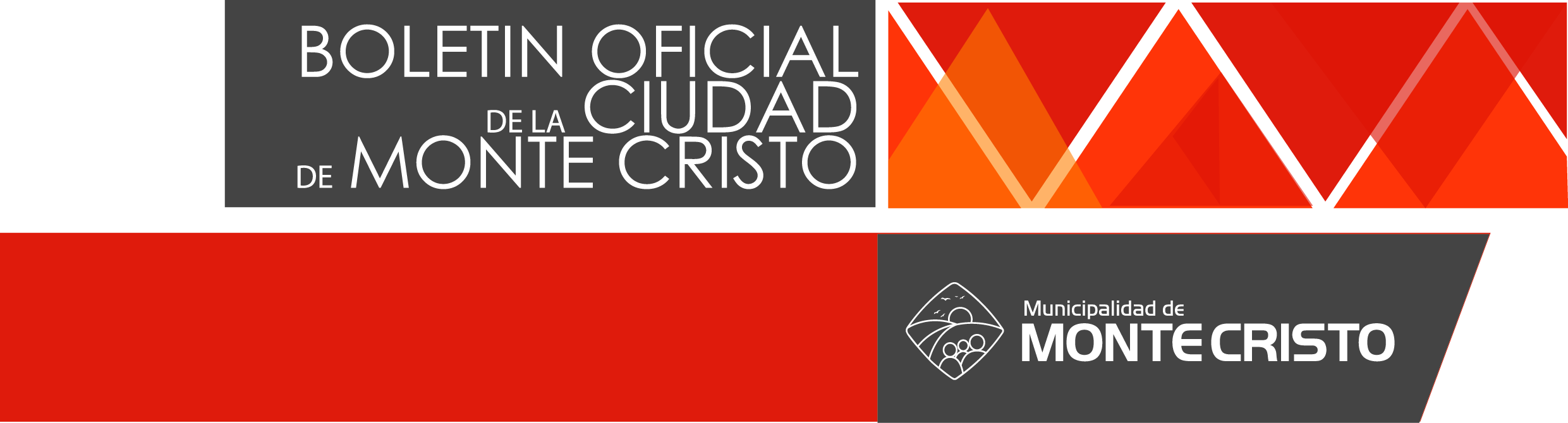 